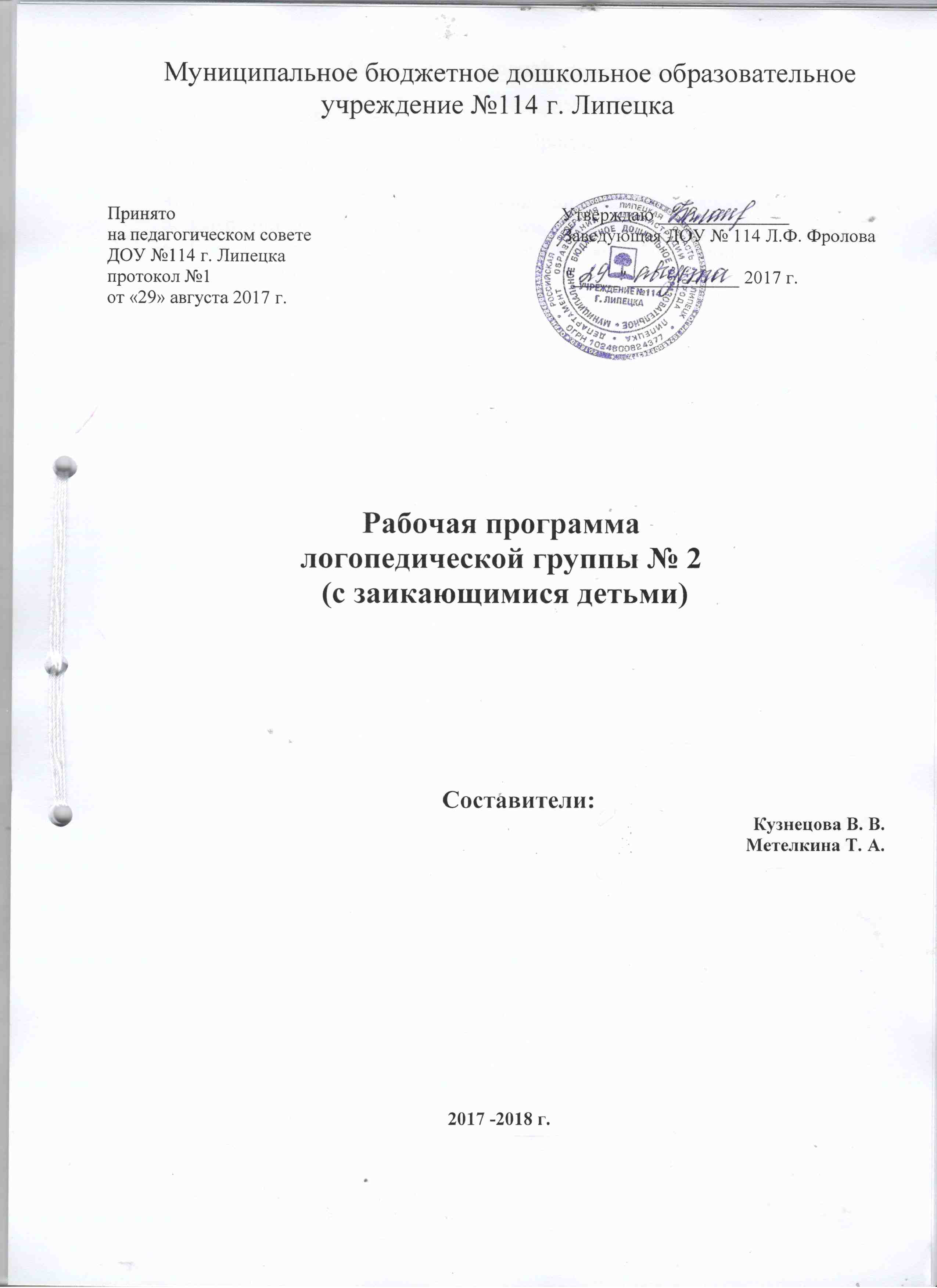 Содержание рабочей программыПояснительная запискаПланируемые результаты освоения ПрограммыПланирование лексических тем.Перспективно- тематическое планирование по лексическим темамСотрудничество с семьей и социумом Список литературы, материально-техническое обеспечениеПриложение Пояснительная запискаРабочая программа воспитателей логопедической группы № 2 разработана в соответствии с адаптированной основной образовательной программой муниципального бюджетного дошкольного образовательного учреждения №114 г. Липецка, с примерной основной образовательной программой дошкольного образования, «Программами дошкольных образовательных учреждений компенсирующего вида для детей с нарушениями речи» авт.  Филичева Т. Б., Чиркина Г. В., Туманова Т. В., Миронова С. А., Лагутина А. В.; Программой «Обучение и воспитание заикающихся дошкольников» под редакцией А.И. Павлова; с учетом  Федерального Государственного Образовательного Стандарта дошкольного образования (ФГОС ДО).Данная рабочая программа разработана на основе следующих нормативных документов:Федеральный Закон «Об Образовании в РФ» от 29 декабря . № 273-ФЗ;Постановление Главного санитарного врача РФ от 15.05.2013г. № 26 «Об утверждении СанПиН 2.4.1.3049-13 «Санитарно-эпидемиологические требования к устройству, содержанию и организации режима работы дошкольных образовательных организаций»;Приказ Министерства образования и науки РФ от 17 октября 2013г. №1155 «Об утверждении Федерального Государственного Образовательного Стандарта дошкольного образования»;Приказ Министерства образования и науки РФ от 30 августа 2013г. № 1014 «Об утверждении порядка и осуществления образовательной деятельности по основным общеобразовательным программам дошкольного образования»;Адаптированная основная образовательная программа ДОУ № . Липецка;Устав ДОУ № .Липецка;Положение о рабочей программе педагогических работников ДОУ № . Липецка.Приоритетным направлением работы группы является коррекция речи детей (заикание).Задачи коррекционно-развивающего обучения: нормализация общего и речевого поведения детей с учетом возрастных психофизиологических особенностей и формирование навыков пользования самостоятельной речью без заикания. Существенными особенностями предлагаемой системы является то, что речевые умения и навыки формируются не по подражанию, а в условиях, с самого начала стимулирующих пользование самостоятельной связной речью без заикания. Усложнение системы достигается уменьшением наглядного содержания речи и нарастания в ней элементов контекстностиЗАДАЧИ ОБРАЗОВАТЕЛЬНЫХ ОБЛАСТЕЙОбразовательная  область  «Социально-коммуникативное развитие»Ребенок в семье и сообществе, патриотическое воспитание.Самообслуживание, самостоятельность трудовое воспитание.Формирование основ безопасности.Образовательная область   «Познавательное развитие»Развитие познавательно-исследовательской деятельностиПриобщение  к социокультурным ценностям.Формирование элементарных математических представлений.     Формирование элементарных математических представлений, первичныхпредставлений об основных свойствах и отношениях объектов окружающего мира: форме, цвете, размере, количестве, числе, части и целом, пространстве и времени.Ознакомление с миром природыОбразовательная область   «Художественно-эстетическое развитие»       Формирование интереса к эстетической стороне окружающей действительности, эстетического отношения к предметам и явлениям окружающего мира, произведениям искусства; воспитание интереса к художественно-творческой деятельности.     Развитие эстетических чувств детей, художественного восприятия,образных представлений, воображения, художественно-творческих способностей.     Развитие детского художественного творчества, интереса к самостоятельной творческой деятельности (изобразительной, конструктивно-модельной, музыкальной и др.); удовлетворение потребности детей всамовыражении.Образовательная область  «Физическое развитие»      Формирование у детей начальных представлений о здоровом образе жизни. Расширять представления об особенностях функционирования ицелостности человеческого организма. Акцентировать внимание детей на особенностях их организма и здоровья. Расширять представления о роли гигиены и режима дня для здоровья человека. Продолжать формировать правильную осанку; умение осознанно выполнять движения.     Совершенствовать двигательные умения и навыки детей. Продолжать упражнять детей в статическом и динамическом равновесии, развивать координацию движений и ориентировку в пространстве. Развивать общую и мелкую моторику.  ЧАСТЬ ПРОГРАММЫ, ФОРМИРУЕМАЯ УЧАСТНИКАМИ ОБРАЗОВАТЕЛЬНЫХ ОТНОШЕНИЙ1) ОБРАЗОВАТЕЛЬНАЯ ПРОГРАММА «ПОЛИКУЛЬТУРНОЕ ДЕТСТВО»Воспитывать у детей миролюбие, принятие и понимание других людей (детей и взрослых) независимо от их расовой и национальной принадлежности, языка и других особенностей культуры. Воспитывать негативное отношение к насилию и агрессии в любой форме, в том числе по национальному признаку. Способствовать развитию основ патриотических и гражданских чувств, развитию этнической идентичности ребенка. Воспитывать чувство привязанности ребенка к родному краю, гордости за историю своей страны ее народ, культуру, уважение к обычаям, традициям своего и других народов. Поддерживать у детей интерес к культуре родной страны, своего этноса и других народов и национальностей. Обогатить представления об особенностях русской народной культуры, о культуре разных этносов в соответствии с региональными особенностями проживания ребенка, о культуре ближайших «соседей» России, чьи представители проживают на ее территории (украинцев, белорусов, кавказских национальностей и пр.). Познакомить с некоторыми особенностями жизни и культуры разных этносов мира, которые отражены в их искусстве. Обеспечить познание детьми общности нравственно-этических и эстетических ценностей, понимание причин различий в проявлениях материальной и духовной культуры. Развивать способность к толерантному общению, к позитивному взаимодействию с людьми разных стран и этносов. Обеспечить накопление опыта субъекта деятельности и поведения в процессе освоения культуры разных видов, в частности народной культуры и искусства. 2) ОБРАЗОВАТЕЛЬНАЯ ПРОГРАММА «МОЙ РОДНОЙ ГОРОД»Продолжать развивать у старших дошкольников интерес к родному городу, его достопримечательностям, событиям прошлого и настоящего. Расширять представления детей о том, что делает малую родину, родной город красивым, развивать эмоциональную отзывчивость на красоту родного края. Содействовать проявлению инициативности и желанию принимать участие в традициях города и горожан, культурных мероприятиях и социальных акциях. Формировать у детей представления и символике родного города: герб, флаг, гимн. Развивать чувство гордости за свою малую родину, её достижения и культуру, бережное отношение. Продолжать знакомить детей с жизнью и творчеством некоторых знаменитых горожан. 2.Планируемые результатыДети 5-6 лет        Ребёнок гармонично физически развивается, в двигательной деятельности проявляет хорошую координацию, быстроту, силу, выносливость, гибкость.       Уверенно и активно выполняет основные элементы техники основных движений, общеразвивающих и спортивных упражнений, свободно ориентируется в пространстве.       Проявляет интерес  к разнообразным физическим упражнениям, действиям с различными физкультурными пособиями, настойчивость для достижения хорошего результата, потребность в двигательной активности.Переносит освоенные упражнения в самостоятельную деятельность.       Самостоятельная двигательная деятельность разнообразна. Ребёнок самостоятельно играет в подвижные игры, активно общаясь со сверстниками и воспитателем, проявляет инициативность, контролирует и соблюдает правила.Проявляет элементарное творчество в двигательной деятельности: видоизменяет физические упражнения, создаёт комбинации из знакомых упражнений, передаёт образы персонажей в подвижных играх.    Осуществляет перенос опыта здоровьесберегающей деятельности в игру, соблюдает правила здоровьесберегающего и безопасного поведения во взаимодействии со сверстниками.        Ребёнок активен в самообслуживании, стремится помогать взрослому в организации  процесса питания, режимных моментов.         В играх наблюдается разнообразие сюжетов. Ребёнок называет свои игровые действия, называет роль до начала игры, обозначает свою новую роль по ходу игры. Вступает в ролевой диалог, отвечает на вопросы и задаёт их соответственно принятой роли. Играя индивидуально, ведёт диалог с игрушками, комментирует их «действия», говорит разными голосами за разных персонажей.      Проявляет самостоятельность в выборе и использовании предметов – заместителей, с интересом включается в ролевой диалог со сверстниками, может вести ролевой диалог с игрушкой – партнёром.     Проявляет интерес к игровому экспериментированию с предметами и материалами.     В играх с правилами принимает игровую задачу, проявляет интерес к результату, выигрышу.     Доброжелателен в общении с партнёрами по игре. Выполняет правила общения со взрослыми.     Внимателен к словам и оценкам взрослых, стремится к положительным формам поведения.     Откликается на эмоции близких людей и друзей.     Понимает и словесно выражает некоторые свои эмоции, может рассказать о том, что умеет делать самостоятельно, положительно оценивает свои  возможности. Ребёнок самостоятелен в самообслуживании, сам ставит цель, видит необходимость выполнения определённых действий и достижения результата.       Стремится  к выполнению трудовых обязанностей, охотно включается  в совместный труд со взрослыми или сверстниками.     Ребёнок проявляет интерес к познанию, обследованию незнакомых предметов, их свойствам.    Рассматривает, обследует предмет, по - разному действуя с ним по собственной инициативе, активно обсуждает с детьми и взрослым сам процесс и результаты обследования.     Любит экспериментировать, с удовольствием включается в поисково-исследовательскую деятельность,  организует собственную  деятельность по исследованию свойств и качеств предметов и материалов.     Способен к целенаправленному наблюдению за объектами в процессе организованного взрослым восприятия и самостоятельной деятельности. Проявляет любознательность: задаёт разнообразные поисковые вопросы, высказывает мнения, делится впечатлениями, стремится отразить их в продуктивной деятельности.Умеет выполнять сенсорный анализ, выделяя не только наиболее выраженные, но и скрытые в предметах качества и свойства.      Понимает слова, обозначающие свойства предметов  и способы обследования, верно, использует их в своей речи.     Адекватно передаёт отношение цветов, размеров, форм, пропорции, структуру в изобразительной и конструктивной деятельности.    Ребёнок проявляет интерес к природным объектам, особенностям их жизни.     Называет геометрические формы, размеры, сравнивает предметы, сосчитывает, группирует по признакам сходства и различия.Ребёнок проявляет инициативу и активность в общении; решает бытовые и игровые задачи посредством общения со взрослыми и сверстниками; узнаёт новую информацию, выражает просьбу, желание, без напоминания взрослого здоровается, прощается, благодарит и т.д.     Инициативен в разговоре, отвечает на вопросы, задаёт встречные. Проявляет интерес и самостоятельность в использовании простых форм объяснительной речи.       Все звуки произносит чётко, пользуется средствами эмоциональной и речевой выразительности.       Самостоятельно пересказывает рассказы и стихи, с небольшой помощью взрослого составляет описательные и сюжетные рассказы, сочиняет загадки.        Ребёнок внимательно и с интересом слушает чтение или рассказывание. Просит взрослого прочитать новое литературное произведение, охотно его обсуждает, отвечает на вопросы по содержанию, устанавливает причинные связи, объясняет мотивы поступков героев.      Имеет представление об особенностях литературных жанров: загадка, сказка, рассказ, стихотворение и небылица.     Пересказывает знакомые и вновь прочитанные сказки и рассказы, выразительно рассказывает наизусть прибаутки, стихи и поэтические сказки, придумывает короткие описательные загадки.Ребёнок проявляет желание общаться с прекрасным, любит заниматься изобразительной деятельностью со взрослым и самостоятельно.        Различает некоторые предметы народных промыслов по материалам, содержанию, выделяет и поясняет их особенности.       В процессе восприятия предметов и явлений окружающего мира  искусства различает формы, размеры, цвета. При косвенной помощи взрослого может внимательно рассматривать художественный образ, отмечать некоторые свойства выразительности, соотносить воспринимаемое с собственным опытом. В процессе собственной деятельности (в рисовании, лепке, аппликации) стремится создавать выразительные и интересные образы, выбирает при небольшой помощи взрослого, правильно использует материалы и инструменты.      Владеет отдельными техническими и изобразительными умениями, освоил некоторые способы создания изображения в разных видах деятельности (в лепке, аппликации, рисовании, конструировании) и применяет их в совместной со взрослым и самостоятельной деятельности.      При поддержке педагога принимает участие в процессе выполнения коллективных работ.      Ребёнок может установить связь между средствами выразительности и содержанием музыкально – художественного образа.     Владеет элементарными вокальными приёмами. Чисто интонирует попевки в пределах знакомых интервалов.      Накопленный на занятиях музыкальный опыт переносит в самостоятельную деятельность, делает попытки творческих импровизаций на инструментах, в движении и пении.Дети 6-7 (8) лет        Ребёнок гармонично развивается, его двигательный опыт богат (объём освоенных основных движений, общеразвивающих упражнений, спортивных упражнений).         В двигательной деятельности проявляет хорошую выносливость, быстроту, силу, координацию, гибкость.          В поведении чётко выражена потребность в двигательной деятельности и физическом совершенствовании. Проявляет высокий, стойкий интерес к новым и знакомым физическим упражнениям, избирательность и инициативу при выполнении упражнений.        Уверенно, в заданном темпе и ритме, выразительно выполняет упражнения. Способен творчески составить несложные комбинации из знакомых упражнений.       Проявляет необходимый самоконтроль и самооценку. Стремится к лучшему результату, осознаёт зависимость между качеством выполнения упражнения и его результатом. Способен самостоятельно привлечь внимание других детей и организовать знакомую игру.        В самостоятельной деятельности ребёнок с удовольствием общается со сверстниками, проявляя познавательную и деловую активность, эмоциональную отзывчивость.       Ребёнок мотивирован к сбережению своего здоровья и здоровья окружающих его людей.      Имеет представления о своём здоровье, знает, как можно поддержать, сохранить и укрепить его, решает некоторые задачи здорового образа жизни и безопасного поведения: умеет обслужить себя и владеет полезными привычками, элементарными навыками личной гигиены, умеет определить состояние своего здоровья, владеет культурой приёма пищи, проявляет интерес к закаливающим процедурам и спортивным упражнениям.       Ребёнок проявляет интерес к правилам безопасного поведения. Умеет соблюдать их в подвижных играх, в спортивном зале, на улице и т.д.      Согласовывает в игровой деятельности свои интересы и интересы партнёров, умеет объяснить замыслы, адресовать обращение партнёрам. Эмоциональный фон общения положительный. Распределяет роли до начала игры и строит своё поведение, придерживаясь роли. Игровое взаимодействие сопровождается речью, соответствующей роли.    Проявляет интерес к игровому экспериментированию, к развивающим и познавательным играм. В играх с правилами действует в точном соответствии с ними.      В игре решает спорные вопросы и улаживает конфликты с помощью речи: убеждает, доказывает, объясняет. Заботится о младших, помогает им, защищает тех, кто слабее. Может сам или с небольшой помощью взрослого оценивать свои поступки и поступки сверстников. Соблюдает элементарные общепринятые нормы и правила поведения в детском саду и на улице. В повседневной жизни самостоятельно использует в общении «вежливые» слова.    Владеет навыками самообслуживания.    Ребёнок осмысленно проявляет интерес к правилам безопасного поведения, умеет соблюдать их. Умеет привлечь внимание взрослого в случае возникновения неожиданных, опасных для жизни и здоровья ситуаций.      Ребенок знает и называет свое имя и фамилию, имена и отчества родителей. Знает, где работают родители, как важен для общества их труд. Знает семейные праздники. Имеет постоянные обязанности по дому. Может рассказать о своем родном городе, назвать улицу, на которой живет. Имеет представление о стране, столице, флаге, гербе, мелодии гимна      Ребёнок проявляет интерес к самостоятельному познанию, обследованию предметов, выделению их свойств и качеств. Использует различные источники информации (кино, литература и др.).     Умеет рассматривать и обследовать предметы, осознанно используя разные органы чувств.      По собственной инициативе организует собственную деятельность экспериментирования по исследованию свойств и качеств предметов и материалов.      Умеет целенаправленно наблюдать за объектами в самостоятельной деятельности.     Умеет выделять сенсорный анализ, выделяя в предметах разные качества и свойства (не менее 4-5).     Решает интеллектуальные задачи в поисковой деятельности, рассуждает, выдвигает проблемы и высказывает своё мнение по поводу их решения.     Владеет основными способами познания: сравнением, упорядочиванием и группировкой предметов по разным признакам, счётом, измерением; рассуждает, аргументирует свои действия.  Ориентируется в окружающем пространстве, понимает смысл пространственных отношений. Умеет устанавливать последовательность различных событий.        Способен конструировать по собственному замыслу. Может использовать простые схематичные изображения для решения несложных задач, строить по схеме, решать лабиринтные задачи. Способен рассуждать и давать адекватные объяснения, если анализируемые отношения не выходят за пределы его наглядного опыта.    Ребёнок активно общается со сверстниками и взрослыми, проявляет познавательную и деловую активность.     Инициативен и самостоятелен в придумывании сказок, рассказов, не повторяет рассказов других, пользуется разнообразными средствами выразительности.     Может сочинять оригинальные и последовательно разворачивающиеся истории и рассказывать их сверстникам и взрослым. Использует все части речи, активно занимается словотворчеством, использует синонимы и антонимы, безошибочно пользуется словами и понятиями.    Проявляет умение поддерживать беседу, высказывает свою точку зрения, согласие или несогласие с ответом товарища, делится впечатлениями со сверстниками, задаёт вопросы.   Проявляет стремление к постоянному общению с книгой. Различает основные жанры литературных произведений, имеет представления о некоторых их особенностях. Активно и творчески проявляет себя в игровой деятельности по литературному произведению, в сочинении загадок, сказок, рассказов.     Любит рисовать, лепить, создавать конструктивные постройки и аппликации, делает это по собственной инициативе.      Понимает художественный образ, обращает внимание на наиболее яркие средства выразительности (цвет, ритм, композицию и др.), некоторые особенности построения композиции в произведениях живописи и графики, средства архитектуры, декоративно – прикладного искусства.	    Уверенно использует освоенные техники, создаёт оригинальные выразительные образы, верно, подбирает для их создания средства выразительности.   Может организовать рабочее место; проявляет аккуратность и собранность в процессе выполнения, бережное отношение к материалам, инструментам.    Музыкально эрудирован, имеет представления о жанрах музыки. Проявляет себя в разных видах музыкальной исполнительской деятельности. Активен в театрализации. Участвует в инструментальных импровизациях.Планируемые результаты коррекционной деятельностиК концу года в старшей группе ребенок:понимает обращенную речь в соответствии с параметрами возрастной нормы;умеет фонетически правильно оформлять звуковую сторону речи;правильно передает слоговую структуру слов, используемых в самостоятельной речи;пользуется в самостоятельной речи простыми распространенными и сложными предложениями, владеет навыками объединения их в рассказ;владеет элементарными навыками пересказа;владеет навыками диалогической речи;владеет навыками словообразования: продуцирует названия существительных от глаголов, прилагательных от существительных и глаголов, уменьшительно-ласкательных и увеличительных форм существительных и проч.;грамматически правильно оформляет самостоятельную речь в соответствии с нормами языка. Падежные, родовидовые окончания слов должны проговариваться четко; простые и почти все сложные предлоги — употребляться адекватно;использует в спонтанном общении слова различных лексико-грамматических категорий (существительных, глаголов, наречий, прилагательных, местоимений и т. д.);К концу обучения в старшей группе дети должны:1. усвоить   содержание   программы   старшей    группы общеобразовательного детского сада; 2.пользоваться  самостоятельной  речью  без   заикания при переходе к контекстной речи;3.уметь формулировать простое предложение, распространять его;4.формулировать без заикания вариативные высказывания для выражения одной и той же мысли, события, эмоционального состояния и дрЧАСТЬ ПРОГРАММЫ, ФОРМИРУЕМАЯ УЧАСТНИКАМИ ОБРАЗОВАТЕЛЬНЫХ ОТНОШЕНИЙ1)Образовательная программа «Мой родной город».Итоги освоения:У ребенка преобладает эмоционально-положительное отношение к малой родине, он хорошо ориентируется в ближайшем детскому саду и дому окружении, знает о правилах поведения в городе.Ребенок проявляет любознательность по отношению к родному городу, его интересует, почему город устроен именно так, обращает внимание на эстетическую среду города. С удовольствием включается в проектную деятельность, связанную с познанием малой родины, в детское коллекционирование. Ребенок проявляет начала социальной активности: участвует в социально значимых событиях, переживает эмоции, связанные с событиями военных лет и подвигами горожан, стремится выразить позитивное отношение к пожилым жителям города.Отражает свои впечатления о малой родине в предпочитаемой деятельности (рассказывает, изображает, воплощает образы в играх, разворачивает сюжет и т.д.) 2)Образовательная программа «Поликультурное детство»Итоги освоения:Ребенок проявляет интерес к культуре своего народа, русской народной культуре, знакомству с культурами различных этносов, населяющих нашу страну.  Ребенок знает, что Россия – большая многонациональная страна, понимает, что все люди должны жить в мире и согласииДошкольник знает, что люди объединяются в различные национальные группы, видит их многообразие, определяет их некоторые внешние особенности, различие языка.  Ребенок называет свою национальную принадлежность.  Ребенок высказывается о значении позитивного общения, о необходимости сотрудничества и взаимопомощи людей разных стран и этносов.  Ребенок стремится налаживать бесконфликтные отношения с детьми других этносов, с желанием участвует в разных видах деятельности с ними. В начале года с детьми, показавшими низкий уровень освоения программы по образовательным областям или по отдельным разделам программы, педагог намечает индивидуальную работу, направленную на решение проблем ребенка. Воспитатель подбирает формы работы для каждого воспитанника. При необходимости воспитатель сотрудничает с педагогом-психологом, музыкальным руководителем, учителем - логопедом, инструктором по физической культуре. В середине года педагог проводит промежуточную педагогическую диагностику с этими детьми для корректировки продолжения индивидуальной работы. 	Если по результатам диагностики выявляются дети с более значимыми проблемами, для них составляется ИОМ. Для детей с высоким интеллектом развитием также составляется ИОМ. В нем прописываются: ожидаемый результат, проблема, индивидуальная работа с педагогом, самостоятельная игровая деятельность и взаимодействие с родителями..3.Планирование лексических тем на год4.Перспективно- тематическое планирование по лексическим темамСентябрь.Тема: ”Игрушки”Лепка:”Игрушки не простые – глиняные, расписные”.Пр.задачи:продолжать знакомство с дымковской игрушкой как видом народного декоративно-прикладного искусства, уточнить представления о специфике дымковской игрушки; из чего, как, кемсделана; уметь самим создать образ животного. Птицы, человека(лепка фигурок на основе цилиндра);обогащать словарь детей(Дымково, дымок, дымковские),воспитывать интерес к народным традициям.(Лыкова, стр.60).Рисование »Веселая ярмарка».Пр.задачи: инициировать декоративное оформление вылепленных фигурок-украшать элементами декоративной росписи( кругами, пятнами, точками. Прямыми линиями и штрихами); обратить внимание на зависимость узора от формы изделия; совершенствовать  технику рисования гуашью; воспитывать интерес к народному искусству(Лыкова, стр.62).Аппликация «Петрушка».Пр.задачи:уметь создавать выразительный образ народной игрушки, применяя технику аппликации(объемная), закрепить технические навыки аппликации воспитывать любовь к народному кукольному театру-театру Петрушки.(см.объемная аппликация).Октябрь.Тема «Части тела».Лепка «Веселые человечки».Пр.задачи: совершенствовать умение лепить фигуру человека из удлиненного цилиндра (валика) путем надрезания стекой  и дополнения деталями (фигурка мальчика), из конуса (фигурка девочки); понимать относительность величины частей, показать возможность передачи движения лепной фигуры путем изменения положения рук и ног; закрепить умение доводить начатое до конца(Лыкова стр.16).Рисование «Автопортрет».Пр. задачи:   развивать умение рисовать свой портрет, используя зеркало или фотографию, уметь передавать внешний вид, характер, настроение; закрепить название частей лица; воспитывать интерес к различным жанрам изобразительного искусства. (И.В.Тюфанова, стр.56).Аппликация «Веселые портреты».Пр.задачи: развивать умение составлять портреты из отдельных частей( овал-лицо, полоски или комки мятой бумаги-прическа); познакомить с новым способом вырезания овала из бумаги, сложенной вдвое, развивать цветовое восприятие, воспитывать чувство юмора.(Лыкова, стр.18).Тема: «Овощи».Лепка «Овощи на тарелке».Пр.задачи: закрепить умение передавать форму различных овощей (моркови, свеклы, репы, помидора, огурца), сопоставлять их форму с геометрической(овал, шар, конус), находить сходство и различие; применять приемы лепки (раскатывание, сглаживание, прищипывание, оттягивание; напоминать детям о правилах правильной речи, без запинок; воспитывать уважение к  труду взрослых, которые выращивают богатый урожай овощей.Рисование: «Путешествия волшебной веревочки. Огород.»Пр.задачи: развивать умение рисовать с помощью веревочки. Совершенствовать зрительно-моторную координацию у детей, передавать разнообразие цвета и формы овощей; развивать навыки мелкой моторики. Воображение, художественное восприятие; давать четкие ответы на вопросы( одним словом).(Никитина, стр.23).Аппликация «Корзина с овощами».Пр.задачи: развивать умение выполнять объемную аппликацию, путем складывания бумаги пополам, вчетверо, получая объемное изображение разных овощей; закрепить технические навыки аппликации; воспитывать уважение к коллективному труду.(Казакова, стр.150).	Тема : «Фрукты»Лепка «Осенний натюрморт».Пр.задачи: развивать умение создавать объемные композиции из пластилина, совершенствовать изобразительную технику(самостоятельно выбирать способы и приемы лепки); развивать композиционные умения – размещать несколько объектов, создавая гармоничную композицию( крупные в центре или на переднем плане, мелкие- сверху или сбоку); отвечать на вопросы короткими предложениями без запинок; воспитывать умение замечать красивое в простых вещах.Рисование «Путешествие Волшебной веревочки, Фруктовый сад».Пр.задачи: развивать умение рисовать с помощью веревочки; передавать разнообразие цвета и формы фруктов; закреплять правила речи без запинок; воспитывать уважение к профессии садовода.(Никитина, стр.24).Аппликация «Банка варенья для Карлсона».Пр. задачи: научить создавать композицию из аппликативных элементов на основе объединяющего образа. Показать рациональный способ вырезывания из бумаги, сложенной гармошкой или дважды пополам (ленточная аппликация). Развивать композиционные умения, чувство цвета. Воспитывать навыки организации и планирования работы. (Лыкова, стр.134).Тема «Осень».Конструирование из природного материала «Старик – лесовик».Пр. задачи: формировать умение делать поделки из природного материала, используя шишки, каштаны, желуди и др., делать изделие устойчивым, использовать поделки в играх, развивать творчество и фантазию при изготовлении сказочного героя. (Э.К.Гульянц, стр.157).Рисование «Осенний пейзаж».Пр.задачи: познакомить с жанром изобразительного искусства – пейзаж; передавать в рисунке колорит «золотой осени»; объяснить , что такое фон? Задний план? Передний план? Перспективы? Развивать эстетические чувства при выборе цвета. ( «Учеба и изобразительное искусство» , стр.36)Аппликация «Осенние картины».Пр. задачи: умение создавать сюжетные композиции из засушенных листьев, лепестков, семян; развивать чувство цвета и композиции; воспитывать интерес и бережное отношение к природе, вызывать желание сохранять ее красоту в аранжировках и флористических композициях; закреплять правила речи, обогащать словарь по теме» Осень»(См. Лыкова, стр.56).НоябрьТема: «Грибы».Лепка: «На лесной полянке».Пр.  задачи: закрепить умение передавать форму знакомых предметов, их пропорции, используя усвоенные ранее приемы лепки; добиваться большей прочности в передаче формы (углубление изгиба шляпки, утолщение ножки); создавать выразительную композицию( лесную полянку); закрепить название грибов, объяснить опасность ядовитых грибов.(Т.С.Комарова, стр.148).Рисование «Нарядные  мухоморы».Пр. задачи: формировать умение сочетать разные изобразительные техники для передачи характерных особенностей грибов (рисование, аппликация); уметь использовать простой карандаш для наброска, объяснить понятие «Эскиз», воспитывать эстетические чувства, рассказать, что красивое в природе может быть опасным (Ульева, стр.28-30).Аппликация «Осенние мотивы».Пр.задачи: уметь создавать композиции из природного материала(листьев, семян, лепестков(грибы); воспитывать умение видеть красоту живой природы, желание беречь ее; обогащение словаря( гриб, грибок, грибница, грибник).Тема: «Дом.Мебель.»Конструирование из бумаги«Дом, в котором я живу».Пр. задачи: формировать умение работать с выкройкой, делать надрезы; закрепить свойства бумаги; расширить словарь детей по теме; закреплять правила правильной речи, без запинок; воспитывать у детей привязанность к родному дому, своей Родине(См. конспект)Рисование «Дома на нашей улице»Пр. задачи: закрепить правила рисования зданий, наблюдая улицу из окна, используя для рисования восковые мелки; закрепить словарь по теме «Дом»; придумать названия улиц; уметь проанализировать свой рисунок.Аппликация «Теремок»Пр. задачи: совершенствовать умение выполнять несложную сюжетную апплекацию по мотивам рус.нар.сказки «Теремок»; уметь подобрать цвет бумаги, получая сказачное изображение, делать эскиз на форе, разрезать изображение на отдельные детали; развивать творчество, фантазию; закреплять правила речи без запинок.(Гусакова стр.71, рис.113).Тема: «Электроприборы».Конструирование «Электроприборы».Телевизор (мальчики). Микроволновая печь (девочки).Пр.  задачи: развивать умение изготавливать поделки из коробок, самим придумывать мелкие детали; закрепить правила безопасного поведения в работе с электроприборами; воспитывать дружеские отношения между мальчиками и девочками, желание помочь девочкам в работе. (Лиштван с.90, Лыкова «Играют девочки» стр.43).Рисование «Электрочайник»Пр. задачи: формировать умение изображать предметы с натуры, прорисовывать детали (шнур, вилка, розетка); закрепить навыки рисования карандашами; развивать интерес к истории предмета(чайник, самовар); следить за плавностью речи без запинок (См.конспект).Аппликация «Пылесос»Пр. задачи: закреплять умение вырезать прямоугольные и овальные формы; самим придумывать дизайн прибора, давать названия; закрепить технические навыки аппликации; воспитывать взаимопомощь в работе.Тема: «Семья»Лепка «Малыши и малышки»Пр. задачи: лепить фигурки человека рациональным способом из удлиненного цилиндра (валика) путем надрезания стекой и дополнения деталями (фигурка мальчика); закрепить и усложнить способ лепки фигуры человека из конуса (фигурка девочки); воспитывать бережное отношение к младшим членам семьи (Лыкова, стр.16).Рисование:    «Как я с мамой (папой) иду из детского сада домой».Пр. задачи: вызвать у детей желание передать в рисунке радость от встречи с родителями; закрепить умение рисовать фигуру человека, передавать различие в величине фигуры взрослого и ребенка, прорисовывать простым карандашом основные части, а затем закрашивать, используя разные материалы. (Комарова н, стр.22).Аппликация «Дружные ребята».Пр.  задачи: показать декоративные и смысловые возможности ленточной аппликации, развивать композиционные умения. Чувство цвета; воспитывать взаимопомощь и дружеские отношения в семье и группе. (Лыкова, стр.124).ДекабрьТема: «Посуда»Лепка «Кувшинчик»Пр. задачи: учить создавать изображение посуды (кувшин с высоким горлышком) из целого куска пластилина ленточным способом; сглаживать поверхность изделия пальцами, воспитывать умение доводить дело до конца; развивать интерес к русским народным сказкам («Лиса и журавль»). (Комаров (н), стр.103)Рисование «Голубое чудо»Пр. задачи: учить рисовать посуду узорами гжельской росписи; познакомить с алгоритмом изготовления посуды из глины; развивать эстетическое воспитание произведений народного творчества, чувство ритма; закреплять умение рисовать акварельными красками, готовить на палитре нужные оттенки цвета. (Комаров (н), стр. 103)Аппликация «Золотая хохлома»Пр. задачи: закреплять навыки декоративной аппликации; вырезать элементы хохломских узоров (горшки, листики, ягоды), украшать округлую форму (тарелку); воспитывать интерес к народным промыслам родного края. (См. альбом «Золотая хохлома»; конспект)Тема: «Головные уборы»Конструирование из бумаги: «Шапочка»Пр.задачи: развивать умение работать с бумагой, складывать её в разных направлениях, получая изделие, закрепить свойства бумаги, украшать шапочку, выбирая способ украшения (рисование, аппликация); воспитывать эстетический вкус; обогащать словарь по теме «Головные уборы»(Лиштван)Рисование «Укрась платочек ромашками»Пр. задачи: учить составлять узор на квадрате, заполняя углы и середину, использовать приёмы примакивания, рисования концом кисти (точки). Развивать эстетическое восприятие, чувство симметрии, чувство композиции. Напоминать о правилах плавной речи, без заикания.(Комарова (н) стр.33)Аппликация «Снеговики в шапочках и шарфиках»Пр. задачи: продолжать освоение рационального способа вырезания круга из квадрата путем сложения его пополам и закругления парных уголков; самим придумывать снеговику разные головные уборы, украшать их, развивать глазомер, чувство формы и пропорций; воспитывать чувство юмора при создании образов снеговиков. (Лыкова, стр.90)Тема: «Одежда»Лепка «Девочка в зимней шубке»Пр. задачи: учить лепить фигуру человека, правильно передавая форму одежды, соблюдая пропорции, закрепить приемы соединения частей, сглаживания мест скрепления, развивать фантазию при создании элементов украшения зимней одежды для девочек, воспитывать доброжелательное отношение мальчиков и девочек, закрепить названия частей одежды (рукава, воротник, карманы и т.д.). (Комарова стр.60)Рисование с натуры «Куклы в национальных костюмах»Пр.задачи: знакомить с национальными особенностями костюмов разных народов, замечать отличительные детали русского женского костюма от других, воспитывать интерес к народной культуре нашей страны и других стран, закреплять технику рисования акварелью, обогащать словарь по теме. (Казакова стр.134)Аппликация «А водица далеко, а ведерко велико»Пр. задачи: уметь изображать женскую фигуру в народной стилистике (длинный сарафан, платок), знакомить с разными приемами вырезания одной формы из другой, развивать чувство формы и композиции, воспитывать интерес к народной культуре.Тема: «Обувь»Лепка «Валенки для Деда Мороза»Пр. задачи: формировать умение самим придумывать форму, размер, украшения изделий (валенки). Использовать приема - «налепы», познакомить с процессом изготовления валенок (валяние); развивать интерес к русским народным промыслам; обогащать словарь по теме «Обувь» (см. конспект)Рисование «Кот в сапогах»Пр. задачи: учить рисовать, раскрывая тему литературного произведения, уметь передавать характер героя, обратить внимание на его одежду и главную примету-сапоги, украшать обувь кота декоративными элементами, пробуждать интерес к сказкам зарубежных авторов, закрепить умение самим выбирать материалы для рисования (см. конспект)Аппликация: «Башмак в луже»Пр. задачи: учить вырезать двойные силуэты парных предметов (башмаки), точно передавать форму и дополнительные черты выразительности (вырезать по контуру, общипывать по краю), развивать творческое воображение, закрепить словарь по теме, напоминать правила правильной речи на выдохе, помогая «рукой», выделяя ударный звук. (Лыкова стр.158)  Тема: «Зима. Зимние забавы»Лепка: «Зимние забавы»Пр.задачи: учить составлять коллективную сюжетную композицию из вылепленных фигурок, передавая взаимоотношения между ними; закрепить способ лепки в стилистике народной игрушки- из цилиндра (валика), надрезанного с двух концов, передавать несложные движения, соотносить части по величине и пропорциям, развивать глазомер, синхронизировать работу обеих рук. (Лыкова, стр.114)Рисование-аппликация: «Весело качусь я под гору в сугроб»Пр.  задачи: уметь передавать сюжет доступными графическими средствами, показать средства изображения сюжетной связи между объектами; выделение главного и второстепенного, расширять возможности применения техники обрывной аппликации. Развивать композиционные умения (рисовать по всему листу, проводить линию горизонта), пробуждать интерес к передаче в рисунках и аппликации личного опыта зимних развлечений. (см.Лыкова, стр.116)ЯнварьТема: «Дикие животные»Лепка: «Косматый мишка»Пр.  задачи: учить лепить медведя в стилистике богородской игрушки (скульптурным способом с проработкой поверхности стекой для передачи фактуры), закрепить названия частей тела животного (туловище, голова, задние лапы, передние лапы, короткий хвост); воспитывать интерес к живой природе, животному миру наших лесов. (Лыкова, стр.64)Рисование «Лиха-кумушка и лисонька-голубушка»Пр. задачи: учить рисовать, раскрывая тему литературного произведения, передавая характер и настроение героев. Вызвать интерес к иллюстрированию знакомых сказок доступными изобразительными средствами; знакомить с приемами передачи сюжета; выделять главное, изображая более крупно на переднем плане; развивать композиционные умения. (Лыкова, стр.74)Аппликация «Зайчишки-тручишка и храбришка»Пр. задачи: учить с помощью аппликации передавать характер героев сказок, закрепить технические навыки аппликации, характерные особенности строения зайца, форму частей тела; воспитывать интерес к русским народным сказкам, сочувствие к персонажам. (Лыкова, стр.72)Тема: «Домашние животные»Лепка: «Собака со щенком»Пр. задачи: учить составлять несложную сюжетную композицию из однородных объектов, различающихся по величине (собака и 1-2 щенка). Показать способ лепки в стилистике народной игрушки из цилиндра (валика), согнутого дугой и надрезанного с двух концов. Анализировать особенности строения животных, соотносить части по величине и пропорциям, воспитывать заботу и бережное отношение к домашним животным. (Лыкова, стр.28)Рисование «Дымковская лошадка»Пр.задачи: учить украшать готовую форму элементами декоративной росписи (кругами, пятнами, точками, линиями, штрихом), совершенствовать технику рисования акварелью; воспитывать интерес к искусству дымковской игрушки, обогащать словарь детей (копытца, подкова, грива, уздечка); закрепить правила речи без запинок. (см.Лыкова)Аппликация «Наша ферма»Пр.задачи: показать детям возможность создания образов разных животных (овечка, корова, ослик, поросенок) на одной основе из овалов разной величины, закрепить умение вырезать овалы из бумаги, сложенной пополам с закруглением уголков, передавать пространственные отношения (сбоку, рядом, справа, ближе, дальше), воспитывать уважение к людям сельскохозяйственного труда. (Лыкова, стр.42)Тема: «Животные жарких стран и Севера»Лепка: «Топают по острову слоны и носороги»Пр. задачи: продолжать освоение техники лепки. Создавать образы крупных животных (слон, носорог, бегемот) на основе общей исходной формы (валик, согнутый дугой и подрезанный с обеих сторон). Совершенствовать умение варьировать разные приемы лепки: оттягивание, прищипывание, скрепление деталей для создания выразительного образа. Развивать способности к формообразованию.  Воспитывать интерес к познанию природы, следить, чтобы дети отвечали на вопросы полным предложением, без запинок. (Лыкова, стр.186)Рисование (веревочкой): «Путешествие Верёвочки в Африку. Слон»Пр. задачи: развивать умение самостоятельно делать набросок (эскиз) простым карандашом, аккуратно приклеивать веревочку по контуру, закрашивать изображение, развивать мелкую моторику рук; воспитывать интерес к познанию других стран и континентов, разнообразия животного мира планеты. (Никитина, стр. 52)Аппликация «Жираф»Пр. задачи: закрепить умение выполнять обрывную аппликацию, самим рисовать контур жирафа, развивать аккуратность, терпение, желание доводить работу до конца. (см. конспект)ФевральТема: «Птицы» (зимующие и домашние)Лепка по мотивам дымковской игрушки «Петушок»Пр. задачи: продолжать знакомить с народным промыслом «дымковская игрушка»; закрепить умение лепить из целого куска, используя стеку, украшать узорами «дымки», используя налепы, обогащать словарь по теме «Птицы»; воспитывать интерес к народным промыслам. (Комарова, стр.170)Рисование «Зимующие птицы» (штрих)Пр. задачи: познакомить с новым приемом рисования: «штрих», уметь с помощью этого приема передать особенности оперения зимующих птиц; закрепить названия птиц, воспитывать желание помогать птицам зимой. (см. конспект)Аппликация «Синичка»Пр. задачи: знакомить с приемами объемной аппликации. Закрепить умение вырезать круг из квадрата; повторить названия частей тела птицы (туловище, хвост, голова, клюв, лапки); воспитывать аккуратность, интерес к изучению жизни птиц. (Петрова, стр.6)Тема: «Хлеб»Лепка «Хлебобулочные изделия: «Крямнячики»Пр.задачи: вызвать интерес к лепке съедобных кондитерских и кулинарных изделий из сдобного теста для угощения: формировать вручную скульптурным способом или вырезать формочками для выпечки; инициировать деятельность по мотивам литературного произведения; активизировать приемы декорирования лепных образов. (см.Лыкова, стр. 144)Рисование «Натюрморт с хлебом»Пр.задачи: познакомить с натюрмортом как одним из жанров изобразительного искусства; развивать чувство композиции и колорита, изображая с натуры каравай на вышитом полотенце; воспитывать интерес к произведениям живописи, уважение к труду колхозников. (см.конспекты)Аппликация «Украсим торт» (узор на круге)Пр.задачи: развивать умение составлять узор из знакомых форм, украшать середину и края, познакомить с правилами составления узора (чередование одинаковых элементов); воспитывать желание делать предметы красивыми (Комарова, стр.99)Тема: «Продукты питания»Конструирование из бумаги  «Конфета»Пр.задачи: развивать умение рисовать выкройку, вырезать и складывать фантики для конфеты; придумать названия конфет, рисунок на обертке; воспитывать фантазию, воображение; уважение к труду кондитера. (см.конспект)Рисование по мотивам произведения А. Милна «Королевский бутерброд»Пр.задачи: уметь рисовать, раскрывая тему литературного произведения, вызвать интерес к иллюстрированию знакомых произведений доступными средствами, используя различные материалы; развивать композиционные умения; воспитывать уважение к людям труда; закрепить словарь по теме : «Продукты»Аппликация «Вазочка с мороженым»Пр. задачи: познакомить с приемом объемной аппликации; закреплять технические навыки аппликации; умение правильно расположить на листе изображение, подобрать цвета для разных сортов мороженого; воспитывать чувство колорита, аккуратность, целеустремленность, напоминать о правилах правильной речи, без запинок (Объемная аппликация», стр.4)Тема: «День защитника Отечества»Конструирование из бумаги: «Военный»Пр. задачи: учить изготавливать поделки из цилиндра, доделывать с помощью аппликации (лицо, фуражка); развивать глазомер, смекалку; воспитывать уважение к людям военной профессии, гордость за нашу Армию. (Дубровская, стр.20)Рисование «Пограничник с собакой»Пр.задачи: закреплять навыки рисования карандашами фигуры человека, соблюдая пропорции тела и животного; развивать умение правильно закрашивать, в одном направлении, четко прорисовывать детали; воспитывать уважение к людям, охраняющим наши границы; закрепить названия родов войск в Российской армии. (Казакова)Аппликация «Веселый матрос»Пр. задачи: учить изображать фигуру человека с помощью аппликации в полный рост, соблюдая пропорции частей; закрепить умение вырезать овал из прямоугольника (фуражка), одежду по контуру (тельняшка, брюки-клеш); уметь правильно подобрать цвет формы моряка; воспитывать гордость за нашу Армию и Военно-Морской флот. (Дубровская, стр.60)МартТема недели: «8 Марта»Конструирование «Корзинка для бабушки»Пр. задачи: продолжать работать с бумагой, складывая её в разных направлениях, самостоятельно готовить выкройку фигуры кубической формы; располагать узор на её сторонах; развивать у детей эстетический вкус, творчество; воспитывать желание сделать приятное своей бабушке (см. Лиштван, стр.119)Рисование «Милой мамочки портрет»Пр.задачи: закрепить знания о жанре «портрет»; изображать женский портрет, самостоятельно выбирать выразительные средства для передачи особенностей внешнего вида, характера, настроения, конкретного человека (мамы); развивать интерес к живописи; воспитывать нежные чувства к маме; желание поздравить её с праздником; закреплять правила речи без запинок.Аппликация «Открытка к 8 Марта»Пр. задачи: уметь самим придумывать оформление поздравительной открытки; содержание поздравления; использовать разные, знакомые приемы аппликации; развивать эстетический вкус, творческие способности (Комарова, ст. 174).Тема: «Профессии»Лепка: «Доктор Айболит и его друзья»Пр. задачи: закреплять умение передавать в лепке образы литературных героев, уметь добиться выразительного решения образа, добавляя мелкие детали (усы, очки, чемоданчик); развивать образное представление, воображения, обогащать словарь по теме «Профессии» (ветеринар)Рисование : «Кем ты хочешь быть?»Пр.задачи: учить передавать в рисунке представления детей о разных профессиях,  изображая фигуры людей в характерной профессиональной одежде,  в трудовой обстановке, с необходимыми атрибутами; закрепить технику рисования карандашами; воспитывать уважение к людям труда (Комарова, стр.179)Аппликация  «Полет на Луну»Пр.задачи: учить вырезать фигуру человека в скафандре из прямоугольника, сложенного пополам, передавать форму ракеты (треугольная), разрезая прямоугольник по диагонали; дополнять сюжет необходимыми по смыслу элементами; развивать чувство композиции, интерес к познанию героической профессии космонавтов (Комарова, стр.184).Тема: «Транспорт».Конструирование из строительного материала «Самолеты».Пр. задачи: формировать умение самостоятельно подбирать детали для постройки, выделять части самолета( мотор, фюзеляж, пропеллер, шасси, устанавливать практическое назначение самой конструкции и ее основных частей; закреплять умение заменять одни детали другими; воспитывать умение планировать работу и доводить ее до конца; уважение к героической профессии  летчика.(Лиштван, стр 106).Рисование: На чем бы я хотел покататься?Пр. задачи: закреплять правила изображения различных видов транспорта, совершенствовать технику рисования карандашами, умение прорисовывать детали, развивать фантазию, умение придумывать сюжет своего рисунка; обогащать словарь по теме «Транспорт». (Казакова,137).Аппликация «Машины на улицах города».Пр. задачи: учить вырезать машины из прямоугольников и квадратов, сложенных пополам, совершенствовать технику вырезания ножницами, по нарисованному контуру и на глаз; формировать композиционные умения ; размещать вырезанные машины на полосе; воспитывать аккуратность, взаимопомощь.(Лыкова, стр.36).Тема: «Город»Конструирование из строительного материала: «Здания»Пр. задачи: упражнять в строительстве различных зданий по предлагаемым условиям, в предварительной зарисовки сооружений, в анализе схем и конструкций; развивать умение воспринимать предметы и явления в их взаимосвязях; развивать конструкторские навыки, напрвленное воображение; воспитывать любовь к родному дом, своей улице, своему городу; упражнять в плавной речи, без запинок. (Куцакова, стр. 5)Рисование: «Огни родного города»Пр. задачи: знакомить с новой техникой рисования – граттаж ( лист натирается воском, затем покрывается тушью с жидким мылом и палочкой процарапывается изображение), развивать у детей фантазию, воображение, интерес к необычной технике рисования; воспитывать чувство колорита, закрепить словарь по теме «Город». (См. Нетрадиционные техники , 21)Аппликация: «Наш город»Пр. задачи: учить вырезать дома из бумаги, сложенной гармошкой или дважды пополам, вырезать по прямой, по косой и по сгибам. Развивать композиционные умения (при создании панорамы города ритмично располагать дома рядами, начиная сверху и частично перекрывая изображения; воспитывать интерес к архитектуре г.Липецка.АпрельТема недели:«Весна»Конструирование из бумаги «Лодочка»Пр. задачи: закреплять умение складывать лист бумаги в разных направлениях, хорошо проглаживать, соединять стороны и уголки, получая изображение лодочки; закрепить название частей ( карма, дно, весла, нос); развивать мелкую моторику; эстетический вкус, украшая лодку мелкими деталями, придумать название для лодочки, использовать в игре с ручейками.   (Лиштван, стр.96)Рисование «Вессений пейзаж»Пр.задачи: знакомить с жанром изобразительного искусства- «пейзаж»; рассмотреть пейзажи Левитана и Саврасова на весеннюю тематику; рассказать о правилах рисования картин природы (передний план, задний план, перспектива); уметь смешивать краски, получая нужный оттенок; воспитывать интерес к жанрам живописи, учить видеть красивое в природе; обогащать словарь по теме «Весна». (См. конспект)Аппликация «Нежные подснежники»Пр. задачи: совершенствовать аппликативную технику- составлять цветок из отдельных элементов, передавая особенности внешнего вида; развивать чувства формы и цвета. Воспитывать бережное отношение к природе. Закрепить правила речи. (Лыкова, стр. 170)Тема: «Перелётные птицы».Лепка «Перелётные птицы»Пр. задачи: совершенствовать умение лепить птиц скульптурным способом, передавая их характерные особенности, развивать мелкую моторику рук, воспитывать интерес к изучению птиц; напоминать о правилах плавной речи, обогащать словарь (названия перелётных птиц). (Комаров, стр.60)Рисование: «Путешествие Верёвочки. Ласточка»Пр. задачи: закрепить рисование с помощью верёвочки; самостоятельно делать эскиз, приклеивать аккуратно по контуру, прижимая пальчиками; развивать мелкую моторику; умение передать точный образ птицы; воспитывать творческие умения, интерес к живой природе.              (Никитина, стр. 62)Аппликация «Скворушка»Пр. задачи: закреплять умения вырезать округлые формы, развивать композиционные умения, правильно располагая изображение на месте; воспитывать экологическую культуру, рассказывая о пользе птиц; связную речь, отвечать полными ответами, без запинок. (См. конспект)Тема: «Лес. Деревья»Лепка «Листья танцуют и превращаются в деревья»Пр. задачи: вызвать у детей желание делать лепные картины; познакомить с техникой рельефной лепки; предложить на выбор приёмы декорирования лепного образа: рельефные налепы, прорезание или процарапывание стежой, кистевая роспись; развивать чувство формы и композиции, закрепить названия деревьев. (Лыкова, стр. 46) Рисование «Деревья на нашем участке»Пр. задачи: учить рисовать лиственные деревья, передавая характерные особенности строения ствола, кроны (берёза, дуб, осина), цвета; развивать технические навыки рисования карандашами, красками и другими материалами. Совершенствовать изобразительные умения и развивать способности к созданию выразительных образов, используя различные средства изображения. (Лыкова, стр. 32)Аппликация «Букет из веток вербы и берёзы в воде»Пр. задачи: закрепить приёмы объёмной аппликации, развивать творчество (для вербы_ кусочки ваты), познакомить с приёмом скручивания бумаги (Серёжки у берёзы), воспитывать эстетический вкус. (Объёмная аппликация, стр. 26)Тема: «Цветы»Лепка «Мы на луг ходили, мы цветы лепили»Пр. задачи: упражнять в лепке луговых растений (ромашка, василёк, одуванчик, колокольчик), передавая характерные особенности, делая поделку устойчивой; формировать коммуникативные навыки, наблюдательность; воспитывая желание беречь красоту природы. (Лыкова, стр.200)Рисование «Одуванчики»Пр. задачи: познакомить с приёмом «тычок», создавать выразительный образ цветка, самим выполнять эскиз, закрашивать не выходя за контур; воспитывать бережное отношение к цветам; интерес к изучению растений. (Рисование тычком, стр. 85).Аппликация «Цветы луговые»Пр. задачи: уметь вырезать розетковые цветы из квадратов, сложенных дважды по диагонали, вырезать лепестки, передавая форму конкретных цветов; показать возможность составления панорамной коллективной композиции. Развивать пространственное мышление и воображение; воспитывать интерес к сотворчеству; развивать связную речь, рассказывая о своей работе (Лыкова, стр. 198)Тема: « Насекомые»Лепка «Насекомые»Пр.задачи: совершенствовать умение лепить насекомых по выбору, передавая характерные особенности их строения и окраски, развивать мелкую моторику рук при лепке мелких деталей, для этого использовать палочки, трубочки, зубочистки, проволоку (для устойчивости); развивать наблюдательность, прививать интерес к изучению жизни насекомых (Лыкова, стр.200).Рисование «Бабочка» (монотипия)Пр.задачи: знакомить с техникой «монотипия», объяснить что такое симметрия, развивать пространственное мышление, уметь смешивать основные цвета, получая оттенки; воспитывать бережное отношение к насекомым, обогащать словарь по теме (названия бабочек).(«Рисование с детьми дошкольного возраста»,стр.19) Аппликация «Василек и стрекоза»Пр.задачи: продолжать знакомить с техникой объемной аппликации, создавая выразительный образ (коллаж) насекомого и растения; украшать работу деталями (травка), самим выбирать фон, воспитывать эстетический вкус, взаимопомощь, умение анализировать свою работу и работу товарищей.Тема: «День Победы» Конструирование из бумаги: «Солдат Победы»Пр.задачи: учить изготавливать поделку на основе цилиндра, дополняя деталями (фуражка, ремень, пуговицы), развивать интерес к военной тематике, воспитывать гордость за нашу Российскую армию, за солдата-победителя, героя ВОВ. (Дубровская, стр.18)Рисование «Салют в честь Победы»Пр.задачи: отражать в рисунке впечатления от праздника Победы, уметь создать композицию праздничного салюта с помощью приема «набрызг»; создать праздничное настроение, воспитывать патриотические чувства, гордость за воинов-победителей. («Рисов. с детьми дошкольного возраста» , стр.69)Аппликация «Ребята на празднике»Пр.задачи: формировать умение работать коллективно, изображать фигуру человека с помощью аппликации; обратить внимание на положение рук, ног (дети держат в руках флажки, шарики), закрепить умение вырезать по контуру, воспитывать дружеские взаимоотношения, создавая коллективную композицию (Дубровская, стр.112).Тема: «Ягоды»Лепка «Виноград» (налепы)Пр.задачи: закреплять прием лепки-налепы, создавать красивую композицию на цветном фоне, уметь применять стеку (резные листочки), развивать эстетический вкус, мелкую моторику, воспитывать умение доводить дело до конца (см альбом «Волшебный пластилин»)Рисование «Натюрморт с ягодами»Пр.задачи: совершенствовать технику рисования акварелью, развивать чувство цвета, формы; композиционные умения, вызвать желание рассматривать и изображать красивые натюрморты, воспитывать эстетическое отношение к природе в окружающем мире и в искусстве, закрепить названия ягод, уметь красиво рассказать о своей работе (см. конспект)Аппликация «Золотая хохлома» (узор из ягод на круге)Пр.задачи: знакомить с хохломской росписью, уметь изображать узор на блюде легко, свободно, кончиком кисти, рисовать завитки в разные стороны, украшать ягодами, развивать чувство цвета, умение подбирать краски в соответствии с хохломским колоритом, воспитывать интерес к народным промыслам (Комарова, стр.177).Тема недели: «Лето» Лепка с натуры: «Чудесные раковины»Пр.задачи: совершенствовать умение расплющивать исходную форму (шар,конус), видоизменять ёё: прищипывать, оттягивать, вдавливать, рассекать, дополнять налепами в виде полосок и пятен, предложить материалы для оформления (стеки, колпачки, бисер,пуговицы), в центр положить красивую бусину (жемчужину); развивать интерес к морской тематике; обогащать словарь по теме «Лето» (Лыкова, стр.192).Рисование- фантазирование с элементами детского дизайна: «Чем пахнет лето?»Пр.задачи: вызвать интерес к созданию выразительных образов природы, обогатить межсенсорные связи (цвет- форма-запах), готовить руку к письму, проводить волнистые линии- графические символы запахов, вызвать желание познавать, исследовать и отражать полученные впечатления в творчестве (Лыкова, стр.206).Аппликация силуэтная, симметричная «Нарядные бабочки»Пр.задачи: учить вырезать силуэты бабочек из бумажных квадратов или прямоугольников, сложенных пополам, украшать по своему желанию, показать варианты и формы декора крылышек бабочек, развивать чувство формы и ритма (Лыкова, стр.204)Часть программы, формируемая участниками образовательных отношенийОБРАЗОВАТЕЛЬНАЯ ПРОГРАММА «МОЙ РОДНОЙ ГОРОД»Перспективное планирование ОБРАЗОВАТЕЛЬНАЯ ПРОГРАММА «ПОЛИКУЛЬТУРНОЕ ДЕТСТВО»Перспективное планирование 5. Сотрудничество с семьей и социумом6.Список литературы и материально-технического обеспеченияЛитература для педагогов (методическая, художественная, познавательная)Речевое развитие1.Волкова Г.А. Игровая деятельность в устранении заикания у дошкольников. М. "Просвещение" 1983г.Алябьева Е.А. Логоритмические упражнения без музыкального сопровождения. МТЦ "Сфера" 2006г.Рузина М.С. Страна Пальчиковых игр. И.Д "Кристалл" 2000г.Пименова Е.П. Пальчиковые игры. Ростов-на-Дону "Феникс" 2006г.Федосова Е.С. В стране Гномов. СПб "Союз" 2002г.Нищева Н.В. Картотеки подвижных игр, упражнений, физкультминуток, пальчиковой гимнастики. СПб "Детство-Пресс" 2011г.Фадеева Ю.А. Игры с прищепками: творим и говорим. МТЦ "Сфера" 2012г.Новикова Е.В. Зондовый массаж: коррекция тонкой моторики руки. М "Гном" 2007г.Выгодская И.Г. Устранение заикания у дошкольников в игровых ситуациях. М "Просвещение" 1993г.Волкова Г.А. Логопедическая ритмика. М "Просвещение" 1985г.Цвынтарный В. Играем пальчиками-развиваем речь. М "Центполиграф" 2002г.Власова Т.М. Фонетическая ритмика в школе и детском саду. М "Учебная литература" 1997г.Гнедова О.Л. Театрализация сказок в коррекционном детском саду. СПб "Детство-Пресс" 2007г.Агранович З.Е. Сборник домашних заданий в помощь логопедам и родителям для преодоления лексико – грамматического недоразвития речи у дошкольников с ОНР. С.П.Б.: Детство – Пресс 2002-128с.Агранович З.Е. «Сборник домашних заданий в помощь логопедам и родителям для преодоления лексико–грамматического недоразвития речи у дошкольников с ОНР». СПБ.:ДЕТСТВО-ПРЕСС 2013Алябьева Е.А. Итоговые дни по лексическим темам. Планирование и конспекты. М.: Т.Ц. Сфера 2009-205с.Арефьева Л.Н. Лексические темы по развитию речи. Методическое пособие М.Т.Ц. Сфера 2011 - 122 с.Большакова С.Е. «Работа логопеда с дошкольниками». – М.: А.П.О., 1996. Буденная Т.В. Логопедическая гимнастика. Методическое пособие С.П.Б.: Детство 0 Пресс 200-8с.Белоусова Л.Е. Удивительные истории. Конспекты занятий по развитию речи с использованием элементов ТРИЗ для детей старшего дошкольного возраста/Под редакцией Б.Б. Финкельштейн. - СПб.: "ДЕТСТВО-ПРЕСС", 2003. - 128 с.Богомолова А.И. «Нарушение произношения у детей». – М.: Просвещение, 1979. Боровская И.К., Ковалец И.В. «Развиваем пространственные представления у детей с особенностями сихофизического развития». – М.: Гуманит. изд. центр ВЛАДОС, 2004Глухов В.П. «Формирование связной речи детей дошкольного возраста с общим речевым недоразвитием» М.: Аркти, 2004.Дербина А. И., Кыласова Л.Е. Логопедическая группа: игровые занятия с детьми 5-7 лет. - В.:Учитель 2013-87с.Епифанова О.В. Развитие речи. Окружающий мир дидактический материал к занятиям со старшими дошкольниками. В. :Учитель, 2015-218с.Жохова О.В., Лебедева Е.С. Домашние задания для детей старшей и подготовительной к школе логопедических групп ДОУ. М.:ТЦ Сфера 2011-64с.Зырянова Л.Н. «Занятия по развитию речи в детских образовательных учереждениях».Ростов-на-Дону «Феникс»2013Кыласова Л.В. Развитие речи-Конспкты занятий с детьми старшего дошкольного возраста. В. :Учитель 2012-235с.Кобзарева Л.Г., Резунова М,П., Юшина Г.Н. Практический материал для занятий по развитию речи детей с ОНР. Практическое пособие. В.: И.П. Лакоценина Н.А. 2012-125с.Лопухина И.С. Логопедия – речь, ритм, движение. Пособие для логопедов, воспитателей. С.П.Б.: Дельта 1997-256л.Подрезова Т.И. Материал к занятиям по развитию речи. Домашние животные и птицы. М.: Айрис – пресс 2009-112с.Рыжова Н.Е. Логопедические занятия с детьми. Издательство «Учитель», 2013г. Нищева Н,В. «Разноцветные сказки». СПБ «ДЕТСТВО-ПРЕСС» 1999. Смирнова Л.Н. Логопедия в детском саду. Методическое пособие. М. Мозаика синтез 2008-50с.Смирнова Л.Н. Логопедия в детском саду. Занятия с детьми 6-7 лет с общим недоразвитием речи. ПособиеМ.:Мозаика – Синтез 200-96с.Скоролупова О.А. Тематическое планирование воспитательно-образовательного процесса в дошкольных образовательных учреждениях. Часть 1. - М.: ООО Издательство "Скрипторий 2003", 2006. - 109 с.Скоролупова О.А. Тематическое планирование воспитательно-образовательного процесса в дошкольных образовательных учреждениях. Часть 2. - М.: ООО Издательство "Скрипторий 2003", 2006. - 112 с..Светлова И.Е. «Готовимся к школе». – М.: Изд-во Эксмо, 2003.Ушакова О.С. «Придумай слово» Издательство Института Психотерапии Москва 2001.Филимонова О.Ю. Развитие словаря дошкольника в играх. Пособие. СПБ.: Детство – Пресс 2007-128сПознавательное развитиеБелошистая А. Я считаю и решаю! - Екатеринбург "У-Фактория" 2007г.Носова Е.А. Логика и математика для дошкольников. - СПб "Детство-Пресс" 2004г.Смоленцева А.А. Математика до школы. - СПб "Детство-Пресс" 2003г.Волчкова В.Н. Конспекты занятий в старшей группе детского сада. Математика. Воронеж "Т.Ц. Учитель" 2006г.Новикова В.П. Математика в детском саду.- М "Мозаика-Синтез" 2005г.Куцакова Л.В. Занятия по конструированию из строительного материала.- М "Мозаика-Синтез" 2007г.Панова Е.Н. Дидактические игры- занятия в ДОУ. - Воронеж "Т.Ц. Учитель" 2007г.Нищева Н.В. Опытно-экспериментальная деятельность в ДОУ. Конспекты занятий. СПб "Детство-Пресс" 2013г.Кравченко И.В. Прогулки в детском саду. М "Т.Ц. Сфера" 2011г.Марудова Е.В. Ознакомление дошкольников с окружающим миром. Экспериментирование. СПб "Детство-Пресс" 2013г.Уланова Л.А. Методические рекомендации по организации и проведению прогулок детей 3-7 лет. СПб "Детство-Пресс" 2010г.Михайлова З.А. Математика от трех до семи. Иоффе Э.Н. Методическое пособие. СПБ.:Акцидент 1997-176сПанова Е.Н. Дидактические игры – занятия в ДОУ. В: Учитель 2010-79с.Михайлова З.А. Игровые занимательные задачи для дошкольников. Пособие. М.:Просвещение 1985-96с.Куцакова Л.В. Конструирование и художественный труд в детском саду. Программа и конспекты занятий. М.:Сфера, 2006-240с.Никитин Б.П. Ступеньки творчества или развивающие игры М: Просвещение 1990-158с.Помораева И.А., Позина В.А. Формирование элементарных математических представлений:Подготовительная к школе группа. М.: МОЗАИКА-СИНТЕЗ, 2014. - 176 с.Степанова Г.В. Занятия по математике для детей 6 - 7 лет с трудностями в обучении. - М.: ТЦ Сфера, 2010. - 192 с.Аромштам М.С., Баранова О.В. Пространственная геометрия для малышей. Приключения Ластика и Скрепочки. Развивающие занятия. - М.: Изд-во НЦ ЭНАС, 2004. - 96 с.Художественно – эстетическое развитиеЛыкова И.А. Изобразительная деятельность в детском саду М.: Цветной мир 2011-208 с.Шайдурова Н.В. Обучение детей дошкольного возраста рисованию животных по алгоритмическим схемам. СПб.:Детство – Пресс 2009-64с.Утробина С.П. Рисование методом тычка. СПБ: Детство – Пресс 2012-70с.Румянцева Е.А. Аппликация Пособие для воспитателей. М.:Миркниги 2009-112с.Новикова И.В. Апликация из природных материалов Яр: Академия развития, 2007-80с.Соколова С.В. Оригами для дошкольников. Методическое пособие. СПБ.: Детство – Пресс 2010-64с.Черенкова Е.Ф. Оригами для малышей. М.: Дом XXI век 2011-1547с.Сержантова Т.Б. 366 моделей оригами. - 4-е изд. - М.: Айрис-пресс, 2005. - 192 с.Агапова И., Давыдова М. Поделки и подарки к праздникам. - М.: ООО ИКТЦ "ЛАДА", 2009.-184 с.Казакова Р.Г. Рисование с детьми дошкольного возраста. Нетрадиционные техники. М. "Т.Ц. Сфера" 2004гТюфанова И.В. Мастерская юных художников. СПб. "ДЕтство-Пресс" 2004г.Смотрова Н А. Нитяные игрушки. Ручной труд для старших дошкольников. СПб. "Детство-Пресс" 2006г. Гирндт С. Разноцветные поделки из природных материалов. М. "Айрис-Пресс" 2005г.Петрова И.М. Объёмная аппликация. СПб. "Детство-Пресс" 2001г.Грибовская А.А. Ознакомление дошкольников со скульптурой. М. "ПОР" 2004г. Грибовская А.А Ознакомление дошкольников с архитектурой. М. "ПОР" 2004гСоциально – коммуникативное  развитиеБогуславская Н.Е., Купина Н.А. Веселый этикет. (развитие коммуникативных способностей ребенка) Екатеринбург: Ард ЛТД, 1998-192с.Виноградова Н.Ф., Козлова С.А. Наша Родина. Пособие для воспитателей. М. Просвещение, 1984-304с.Полынова В. К. Основы безопасности жизнедеятельности детей дошкольного возраста. Планирование работы. Беседы. Игры. СПБ. : Детство – Пресс 2011-246с.Гарнышева Т.П. ОБЖ для дошкольников СПБ.:Детство – Пресс 2010-122с.Алябьева Е.А. Нравственно – этические беседы и игры с дошкольниками. М.:Сфера 2003-125с.Шорыгина Т.А. Беседы о правилах дорожного движения. М.:Сфера, 2010-73с.Шорыгина Т.А. Птицы. Какие они? М.: "Издательство ГНОМ и Д", 2000-96 с.Шорыгина Т.А. Насекомые. Какие они? М.: "Издательство ГНОМ и Д", 2001-64 с.Шорыгина Т.А. Транспорт. Какой он? М.: "Издательство ГНОМ и Д", 2005-64 с.Маханева М.Д. Нравственно-патриотическое воспитание дошкольников. Методическое пособие. - М.: ТЦ Сфера, 2009. - 96 с.Белая К.Ю. Я и моя безопасность. М "Школьная пресса" 2010г.Шалаева Г.П. Правила поведения для воспитанных детей. "Ф.О. Слово" 2007г.Образцова Т.Н. Ролевые игры для детей. М "Этрол-Лада" 2005г. Вдовиченко Л.А. Ребёнок на улице. Цикл занятий для старших дошкольников по ПДД. СПб "Детство-Пресс" 2008г.Калашникова О.В. Путешествие в страну дорожных знаков и сказок. Волгоград. "Учитель" 2001г.Физическое развитие.Пензулаева Л.И. Физкультурные занятия с детьми. Пособие для воспитателей детского сада М.: Просвещение 1988-143с.Осокина Т.И. Физическая культура в детском саду. М.: Просвещение 1986-303с.Буцинская П.П., Васюкова В.И. Общеразвивающие упражнения в детском саду. М.: Просвещение 1990 г.Вавилова Е.Н. Развивайте у дошкольников ловкость, силу, выносливость. М.: Просвещение 1981-95с.Борисова М.М. Малоподвижные игры и игровые упражнения.«МОЗАИКА-СИНТЕЗ», 2014Фролов В.Г. Физкультурные занятия, игры и упражнения на прогулке. М. "Просвещение" 1986г.Глазырина Л.Д. Физическая культура-дошкольникам. М. "Владос" 1999г. Харченко Т.Е. Бодрящая гимнастика для дошкольников. СПб. "Детство-Пресс" 2012г.Фёдорова Т.Э. Оздоровительные паузы на уроках в начальной школе. Липецк 2001г.Литература для детей.1. Чеплашкина И.Н. Математика-это интересно. Рабочая тетрадь. СПб. "Детство-Пресс" 2009г.2. Потёмкина О.В. Увлекательная математика. Рабочая тетрадь. М. "РИПОЛ классик" 2012г.3. Памфилова Н.Ю. Умные игры. Рабочая тетрадь. М. "ОЛМА" 2013г.4. Памфилова Н.Ю. Игры каждый день. М. "ОЛМА" 2013г.5. Морозова О.А. Волшебный пластилин. Рабочая тетрадь по художественному труду. М. "Мозаика-Синтез" 2002г.6. Орлова Л.В. Хохломская роспись. Альбом. М. "Мозаика-Синтез" 1998г.7. Куцакова Л. Чудесная гжель. Альбом. М. "Мозаика-Синтез" 2012г.8. Дрожжин Ю. Городецкая роспись. Альбом. М. "Мозаика-Синтез" 2012г.9. Фесюкова Л.Б. Встречи с художниками мира. Комплект пособий. М. "Сфера" 2007г.10. Ульева Е.А. Раскрашивание, лепка, аппликация. Тетрадь для занятий. М. "ВАКО" 2014г.11. Рогов А. Про филимоновские свистульки. Альбом. М. "Малыш" 1987г.12. Соловьёва О. Необыкновенное рисование. Альбом. М. "Мозаик-Синтез" 2012г.13. Лыкова И.А. Филимоновская игрушка. Альбом. М. "Карапуз" 2002г.14.Литературные произведения по лексическим темамМатериально-техническое обеспечение.1. Магнитофон.2. Диски:а) сказкиб) звуки природыв) 100 лучших детских песенг) классическая музыка3. компьютер«Социально – коммуникативное развитие»				Игровая мебель и атрибуты для сюжетно – ролевых игр («Больница», кафе, «Парикмахерская», «Кухня», «Ателье мод», «Шоферы», «Спасатели», «МЧС», «Моряки», «Семья») Куклы.Куклы – персонажи литературных произведений: доктор Айболит, Степашка, Карлсон.Грузовые, легковые автомобили.Набор демонстрационных картин «Правила дорожного движения». «Правила пожарной безопасности» .Набор предметных карточек «Транспорт».Наборы сюжетных картинок «Дорожная азбука», «Уроки безопасности».Фартуки клеенчатые.Фартуки и колпачки белые.Щетка – сметка.Совок для сметания крошек со стола.Тазики.Совок для мусора.Щетка половая.Подносы.Шнур бельевой с прищепками. Доска для дежурств. Веники для сметания снега. Метлы детские. Лопатки.Кормушки для птиц. Корзина. Грабли. Тачка детская. Носилки. Наборы для работы с иглой.«Познавательное развитие»Счеты.Наборное полотно.Счетная линейка.Геометрические фигуры.Карточки с двумя и тремя полосками.Ширма и молоточек.Узкие карточки с изображением разных предметов от 1 до 10.Числовые фигуры.Набор цифр в пределах десяти.Раздаточный материал: геометрические фигурыплоскостные фигурки (зайчики, елочки, грибочки, орешки и др.).Счетные палочки.Плоскостные предметы для демонстрации на наборном полотне.Набор полосок из бумаги разной ширины и длины.Тумбочка для размещения оборудования.Ящик с песком.Лейки.Пульверизатор.Лупы.Щетка для мытья горшков.Палочки для рыхления земли.Запас земли для выращивания рассады.Сачок для ловли насекомых. Коробочки для семян. Тазики. Природный материал: шишки, каштаны, желуди. Подносы. Кашпо разных размеров. Ящики для выращивания рассады.ГлобусКомпасВесыЧасыНаглядные плоскостные средства (плакаты, карты настенные, иллюстрации настенные, магнитные доски)Центр развивающих игр (картотека игр по лексическим темам, картотека игр по познавательному развитию, картотека игр по формированию элементарных математических представлений)«Художественно – эстетическое развитие»Мольберт.Стенд для анализа детских работ.Полочка для работ по лепке.Цветные карандаши по количеству детей.Простые карандаши.Гуашь.Акварель по количеству детей.Цветные восковые мелки.Розетки для красок. Подставки для кистей. Кисточки двух видов: толстые и тонкие. Салфетки для кистей. Салфетки для аппликации. Ножницы по количеству детей. Пластилин и стеки. Подносы для бумаги. Альбомные листы. Цветная бумага. Цветной картон. Иллюстрированный материал по декоративному рисованию. Набор дымковских игрушек. Книжные иллюстрации.Детские музыкальные инструменты: металлофон, аккордеон детский, пианино, барабан, бубны, дудочка, флейта, колокольчики, погремушкиИгрушки – самоделки: балалайка, гитараПортреты композиторов.Музыкальная лесенка.Султанчики.Цветы.Листики.Музыкально – дидактические игры:Магнитола.Диски с записями детских песенок, музыки для утренней гимнастики, классическая музыка.Комплекты детских книг для каждого возраста Иллюстрации к детской художественной литературе«Физическое развитие»Мячи резиновые.Мячи надувные.Обручи.Шнуры.Канат.Кегли.Ракетки и воланы.Кольцеброс.Мешочки с песком.Ленточки по количеству детей.Веревочки.Лыжи.Флажки.Скакалки.Дуги для подлезания.Тренажеры детскиеРабота с родителями.Информационные стенды.Доска объявлений.Стенды для выставки детских работ.Папки-передвижки«Речевое развитие»Зеркало.Диагностический материалНаборы предметных карточек по темамНабор сюжетных карточек по темамПредметные игрушки-персонажи7.ПриложениеОбъем образовательной нагрузки в логопедической группе № 2 на 2017 – 2018 уч. годСоциализация, развитие общения, нравственное воспитание.Социализация, развитие общения, нравственное воспитание.Возраст 5-6 летВозраст 6-8 летВоспитывать дружеские взаимоотношения между детьми; привычку сообща играть, трудиться, заниматься; стремление радовать старших хорошими поступками; умение самостоятельно находить общие интересные занятия.Воспитывать уважительное отношение к окружающим.Учить заботиться о младших, помогать им, защищать тех, кто слабее.Формировать такие качества, как сочувствие, отзывчивость.Воспитывать скромность, умение проявлять заботу об окружающих,с благодарностью относиться к помощи и знакам внимания.Формировать умение оценивать свои поступки и поступки сверстников. Развивать стремление детей выражать свое отношение к окружающему, самостоятельно находить для этого различные речевые средства.Расширять представления о правилах поведения в общественных местах; об обязанностях в группе детского сада, дома.Обогащать словарь детей вежливыми словами (здравствуйте, до свидания, пожалуйста, извините, спасибо и      т. д.). Побуждать к использованию в речи фольклора (пословицы, поговорки, потешки и др.). Показать значение родного языка в формировании основ нравственности.Воспитывать дружеские взаимоотношения между детьми, развивать умение самостоятельно объединяться для совместной игры и труда, заниматься самостоятельно выбранным делом, договариваться, помогать друг другу.Воспитывать организованность, дисциплинированность, коллективизм, уважение к старшим.Воспитывать заботливое отношение к малышам, пожилым людям;учить помогать им.Формировать такие качества, как сочувствие, отзывчивость, справедливость, скромность.Развивать волевые качества: умение ограничивать свои желания, выполнять установленные нормы поведения, в своих поступках следовать положительному примеру.Воспитывать уважительное отношение к окружающим. Формировать умение слушать собеседника, не перебивать без надобности. Формировать умение спокойно отстаивать свое мнение.Обогащать словарь формулами словесной вежливости (приветствие,прощание, просьбы, извинения).Расширять представления детей об их обязанностях, прежде всегов связи с подготовкой к школе. Формировать интерес к учебной деятельности и желание учиться в школе.Возраст 5-6 летВозраст 6-8 летОбраз Я. Расширять представления ребенка об изменении позициив связи с взрослением (ответственность за младших, уважение и помощь старшим, в том числе пожилым людям и т. д. Расширять традиционные гендерные представления. Воспитыватьуважительное отношение к сверстникам своего и противоположного пола.Семья. Углублять представления ребенка о семье и ее истории; отом, где работают родители, как важен для общества их труд. Детский сад. Продолжать формировать интерес к ближайшей окружающей среде. Подводить детей к оценке окружающей среды.Расширять представления ребенка о себе как о члене коллектива,формировать активную жизненную позицию через участие в совместнойпроектной деятельности, взаимодействие с детьми других возрастных групп, посильное участие в жизни дошкольного учреждения. Родная страна. Расширять представления о малой Родине. Рассказывать детям о достопримечательностях, культуре, традициях родного края; о замечательных людях, прославивших свой край. Расширять представления детей о родной стране, о государственных праздниках. Воспитывать любовь к Родине. Формировать представления о том, что Российская Федерация(Россия) — огромная многонациональная страна. Рассказывать детям о том, что Москва — главный город, столица нашей Родины. Познакомитьс флагом и гербом России, мелодией гимна.Расширять представления детей о Российской армии. Воспитыватьуважение к защитникам отечества. Образ Я. Развивать представление о временной перспективе личности, об изменении позиции человека с возрастом (ребенок посещаетдетский сад, школьник учится, взрослый работает, пожилой человек передает свой опыт другим поколениям). Закреплять традиционные гендерные представления, продолжатьразвивать в мальчиках и девочках качества, свойственные их полу.Семья. Расширять представления детей об истории семьи в контексте истории родной страны (роль каждого поколения в разные периоды истории страны). Рассказывать детям о воинских наградах дедушек, бабушек, родителей.Закреплять знание домашнего адреса и телефона, имен и отчеств родителей, их профессий.Детский сад. Продолжать расширять представления о ближайшейокружающей среде. Привлекать детей к созданию развивающей среды дошкольногоучреждения (мини-музеев, выставок, библиотеки, конструкторских       мастерских и др.); формировать умение эстетически оценивать окружающую среду, высказывать оценочные суждения, обосновывать свое мнение.Формировать у детей представления о себе как об активном членеколлектива: через участие в проектной деятельности, охватывающей детей и родителей; посильном участии в жизнидошкольного учреждения,  подготовка к праздникам, выступлениям, соревнованиям в детском саду и за его пределами и др.Родная страна. Расширять представления о родном крае. Продолжать знакомить с достопримечательностями региона, в котором живут дети. Нa основе расширения знаний об окружающем воспитывать патриотические и интернациональные чувства, любовь к Родине. Углублять и уточнять представления о Родине — России. Поощрять интерес детей к событиям, происходящим в стране, воспитывать чувство гордости за ее достижения.Закреплять знания о флаге, гербе и гимне России.Развивать представления о том, что Российская Федерация (Россия) — огромная, многонациональная страна. Воспитывать уважение к людям разных национальностей и их обычаям.Расширять представления о Москве — главном городе, столице России.Расширять знания о государственных праздниках. Рассказывать детям о  Ю. А. Гагарине и других героях космоса.Углублять знания о Российской армии. Воспитывать уважение к за-щитникам Отечества, к памяти павших бойцов.Возраст 5-6 лет.Возраст 6-8 лет.Формировать у детей привычкуследить за чистотой тела, опрятностью одежды, прически;Закреплять умение замечать и самостоятельно устранять непорядокв своем внешнем виде.Воспитывать у детей положительноеотношение к труду, желание выполнять посильные трудовые поручения.Разъяснять детям значимость их труда.Воспитывать желание участвовать в совместной трудовой деятельности. Формировать необходимые умения и навыки в разных видах труда. Воспитывать самостоятельность и ответственность, умение доводитьначатое дело до конца. Развивать творчество и инициативу при выполнении различных видов труда.Знакомить детей с наиболее экономными приемами работы. Воспитывать культуру трудовой деятельности, бережное отношение к материалам и инструментам.Учить оценивать результат своей работы (с помощью взрослого).Воспитывать дружеские взаимоотношения между детьми; привычку играть, трудиться, заниматься сообща. Развивать желание помогать друг другу.Формировать у детей предпосылки (элементы) учебной деятельности. Продолжать развивать внимание, умение понимать поставленнуюзадачу (что нужно делать), способы ее достижения (как делать); воспитывать усидчивость; учить проявлять настойчивость, целеустремленность вдостижении конечного результата.Расширять представления детей о труде взрослых, результатах труда, его общественной значимости. Формировать бережное отношение к тому, что сделано руками человека. Прививать детям чувство благодарности к людям за их труд.Закреплять умение следить за чистотой одежды и обуви, замечать иустранять непорядок в своем внешнем виде, тактично сообщать товарищу о необходимости что-то поправить в костюме, прическе.Продолжать формировать трудовыеумения и навыки, воспитывать трудолюбие. Приучать детей старательно, аккуратно выполнять поручения, беречь материалы и предметы, убирать их на место после работы.Воспитывать желание участвовать в совместной трудовой деятельности наравне со всеми, стремление быть полезными окружающим, радоваться результатам коллективного труда. Развивать умение самостоятельнообъединяться для совместной игры и труда, оказывать друг другу помощь.Закреплять умение планировать трудовую деятельность.Прививать интерес к учебной деятельности и желание учиться в школе.Формировать навыки учебной деятельности (умение внимательнослушать педагога, действовать по предложенному им плану, а такжесамостоятельно планировать свои действия, выполнять поставленнуюзадачу, правильно оценивать результаты своей деятельности).Расширять представления о трудевзрослых, о значении их труда для общества. Воспитывать уважение клюдям труда. Продолжать знакомить детей с профессиями, связаннымисо спецификой родного города (поселка).Развивать интерес к различным профессиям, в частности к профессиям родителей и месту их работы.Возраст 5-6 лет.Возраст 6-8 лет.Формировать основы экологической культуры и безопасного поведения в природе.Формировать понятия о том, что в природе все взаимосвязано, чточеловек не должен нарушать эту взаимосвязь, чтобы не навредить животному и растительному миру.Уточнять знания детей об элементах дороги (проезжая часть, пешеходный переход, тротуар), о движении транс-порта, о работе светофора.Знакомить с названиями ближайших к детскому саду улиц и улиц, накоторых живут дети.Знакомить с правилами дорожного движения. Закреплять основыбезопасности жизнедеятельности человека. Формировать умение обращаться за помощью к взрослым.Учить называть свое имя, фамилию, возраст, домашний адрес, телефон.Формировать основы экологической культуры.Продолжать знакомить с правилами поведения на природе.Знакомить с Красной книгой, с отдельными представителями животного и растительного мира, занесенными в нее.Уточнять и расширять представления о явлениях природы.Систематизировать знания детей об устройстве улицы, о дорожном движении. Знакомить с понятиями «площадь», «бульвар», «проспект».Подводить детей к осознанию необходимости соблюдать правиладорожного движения. Подвести детей к пониманию необходимости соблюдать меры предосторожности, учить оценивать свои возможности по преодолению опасности.Формировать у детей навыки поведения в ситуациях: «Один дома», «Потерялся», «Заблудился». Формировать умение обращаться за помощью к взрослым. Закреплять умение называть свое имя, фамилию, возраст, домашний адрес, телефон.Возраст 5-6 лет.Возраст 5-6 лет.Возраст 6-8 лет.Первичные представления об объектах окружающего мира. Закреплять представления о предметах и явлениях окружающей действительности. Развивать умение наблюдать, анализировать, сравнивать, выделять характерные, существенные признаки предметов и явлений окружающего мира.Продолжать развивать умение сравнивать предметы, устанавливатьих сходство и различия (найди в группе предметы такой же формы, такого же цвета; чем эти предметы похожи и чем отличаются и т. д.).Формировать умение подбирать пары или группы предметов, совпадающих по заданному признаку (длинный — короткий, пушистый — гладкий, теплый — холодный и др.).Развивать умение определять материалы, из которых изготовленыпредметы. Учить сравнивать предметы (по назначению, цвету, форме, материалу), классифицировать их (посуда — фарфоровая, стеклянная, керамическая, пластмассовая).Сенсорное развитие. Развивать восприятие, умение выделять     разнообразные свойства и отношения предметов (цвет, форма, величина, расположение в пространстве и т. п.), включая органы чувств: зрение, слух,осязание, обоняние, вкус.Продолжать знакомить с цветами спектра: красный, оранжевый,желтый, зеленый, голубой, синий, фиолетовый (хроматические) и белый, серый и черный (ахроматические). Учить различать цвета по насыщенности, правильно называть их. Показать детям особенности расположения цветовых тонов в спектре. Продолжать знакомить с различными геометрическими фигурами,учить использовать в качестве эталонов плоскостные и объемные формы. Формировать умение обследовать предметы разной формы; при обследовании включать движения рук по предмету. Расширять представления о фактуре предметов (гладкий, пушистый, шероховатый и т. п.).Совершенствовать глазомер.Развивать познавательно-исследовательский интерес.Проектная деятельность. Создавать условия для реализации детьми проектов трех типов: исследовательских, творческих и нормативных.Развивать проектную деятельность исследовательского типа. Организовывать презентации проектов. Создавать условия для реализации проектной деятельности творческого типа. (Творческие проекты в этом возрасте носят индивидуальный характер).Способствовать развитию проектной деятельности нормативного типа. (Нормативная проектная деятельность — это проектная деятельность, направленная на выработку детьми норм и правил поведения в детском коллективе.)Дидактические игры. Организовывать дидактические игры, объединяя детей в подгруппы по 2–4 человека; учить выполнять правила игры.Развивать в играх память, внимание, воображение, мышление, речь,сенсорные способности детей. Учить сравнивать предметы, подмечать незначительные различия в их признаках (цвет, форма, величина, материал), объединять предметы по общим признакам, составлять из части целое (складные кубики, мозаика, пазлы), определять изменения в расположениипредметов (впереди, сзади, направо, налево, под, над, посередине, сбоку).Формировать желание действовать с разнообразными дидактическимииграми и игрушками (народными, электронными, компьютерными и др.). Побуждать детей к самостоятельности в игре, вызывая у них эмоционально-положительный отклик на игровое действие.Учить подчиняться правилам в групповых играх. Воспитывать творческую самостоятельность. Формировать такие качества, как дружелюбие, дисциплинированность. Воспитывать культуру честного соперничества в играх-соревнованиях.Первичные представления об объектах окружающего мира.   Продолжать расширять и уточнять представления детей о предметном мире; о простейших связях между предметами ближайшего окружения.Углублять представления о существенных характеристиках предметов, о свойствах и качествах различных материалов. Расширять представления о качестве поверхности предметов и объектов.Учить применять разнообразные способы обследования предметов(наложение, приложение, сравнение по количеству и т. д.).Развивать познавательно-исследовательский интерес, показывая занимательные опыты, фокусы; привлекать к простейшим экспериментам и наблюдениям.Сенсорное развитие. Развивать зрение, слух, обоняние, осязание,вкус, сенсомоторные способности.Совершенствовать координацию руки и глаза; развивать мелкую     моторику рук в разнообразных видах деятельности.Развивать умение созерцать предметы, явления (всматриваться, вслушиваться), направляя внимание на более тонкое различение их качеств.Учить выделять в процессе восприятия несколько качеств предметов; сравнивать предметы по форме, величине, строению, положению в пространстве, цвету; выделять характерные детали, красивые сочетанияцветов и оттенков, различные звуки (музыкальные, природные и др.).Развивать умение классифицировать предметы по общим качествам(форме, величине, строению, цвету).Закреплять знания детей о хроматических и ахроматических цветах.Проектная деятельность. Развивать проектную деятельность всех типов (исследовательскую, творческую, нормативную).В исследовательской проектной деятельности формировать умениеуделять внимание анализу эффективности источников информации. Поощрять обсуждение проекта в кругу сверстников.Содействовать творческой проектной деятельности индивидуального и группового характера.В работе над нормативными проектами поощрять обсуждение детьми соответствующих этим проектам ситуаций и отрицательных последствий, которые могут возникнуть при нарушении установленных норм.Помогать детям в символическом отображении ситуации,         проживании ее основных смыслов и выражении их в образной форме.Дидактические игры. Продолжать учить детей играть в различныедидактические игры (лото, мозаика, бирюльки и др.). Развивать умениеорганизовывать игры, исполнять роль ведущего.Учить согласовывать свои действия с действиями ведущего и другихучастников игры.Развивать в игре сообразительность, умение самостоятельно решатьпоставленную задачу. Развивать и закреплять сенсорные способности.Содействовать проявлению и развитию в игре необходимых для подготовки к школе качеств: произвольного поведения, ассоциативно-образного и логического мышления, воображения, познавательной активности.Возраст 5-6 лет.Возраст 6-8 лет.Обогащать представления детей о мире предметов. Рассказыватьо предметах, облегчающих труд человека в быту (кофемолка, миксер,мясорубка и др.), создающих комфорт (бра, картины, ковер и т. п.). Рассказывать о том, что любая вещь создана трудом многих людей («Откуда «пришел» стол?», «Как получилась книжка?» и т. п.).Расширять представления детей о профессиях. Рассказывать детям о профессиях воспитателя, учителя, врача, строителя, работников сельского хозяйства, транспорта, торговли, связи др.; о важности и значимости их труда; о том, что для облегчения труда используется разнообразная техника.Знакомить с трудом людей творческих профессий: художников, писателей, композиторов, мастеров народного декоративно-прикладного искусства; с результатами их труда (картинами, книгами, нотами, предметами декоративного искусства).Расширять и уточнять представления детей о предметном мире.Формировать представления о предметах, облегчающих труд людейна производстве.Обогащать представления о видах транспорта (наземный, подзем-ный, воздушный, водный).Продолжать знакомить с библиотеками, музеями. Расширять осведомленность детей в сферах человеческой деятельности (наука, искусство, производство и сфера услуг, сельское хозяйство), представления об их значимости для жизни ребенка, его семьи,детского сада и общества в целом. Рассказывать детям о том, что Земля — наш общий дом, на Земле много разных стран; о том, как важно жить в мире со всеми народами, знать и уважать их культуру, обычаи и традиции. Расширять представления о своей принадлежности к человеческому сообществу, о детстве ребят в других странах, о правах детей в мире (Декларация прав ребенка), об отечественных и международных организациях, занимающихся соблюдением прав ребенка (органы опеки, ЮНЕСКОи др.). Формировать элементарные представления о свободе личностикак достижении человечества.Возраст 5-6 лет.Возраст 6-8 лет.Сравнивать два предмета по величине (длине, ширине, высоте) опосредованно — с помощью третьего (условной меры), равного одному из сравниваемых предметов.Развивать глазомер, умение находить предметы длиннее (короче), выше (ниже), шире (уже), толще (тоньше) образца и равные ему. Развивать у детей геометрическую зоркость: умение анализироватьи сравнивать предметы по форме, находить в ближайшем окружениипредметы одинаковой и разной формы: книги, картина, одеяла, крышки столов — прямоугольные, поднос и блюдо — овальные, тарелки — круглые и т. д. Совершенствовать умение ориентироваться в окружающем пространстве; понимать смысл пространственных отношений (вверху — внизу, впереди (спереди) — сзади (за), слева — справа, между, рядом с, около); двигаться в заданном направлении, меняя его по сигналу, а также в соответствии со знаками — указателями направления движения (вперед, назад, налево, направо и т. п.); определять свое местонахождение среди окружающих людей и предметов: «Я стою между Олей и Таней, за Мишей, позади (сзади) Кати, перед Наташей, около Юры»; обозначать в речи взаимное расположение предметов: «Справа от куклы сидит заяц, а слева от куклы стоит лошадка, сзади — мишка, а впереди — машина».Учить ориентироваться на листе бумаги (справа — слева, вверху — внизу, в середине, в углу).Дать детям представление о том, что утро, вечер, день и ночь составляют сутки.Учить на конкретных примерах устанавливать последовательностьразличных событий: что было раньше (сначала), что позже (потом), определять, какой день сегодня, какой был вчера, какой будет завтра.Развивать общие представления о множестве:умение формировать множества по заданным основаниям, видеть составные части множества, в которых предметы отличаются определенными признаками. Анализировать форму предметов в целом и отдельных их частей; воссоздавать сложные по форме предметы из отдельных частей по контурным образцам, по описанию, представлению. Учить детей ориентироваться на ограниченной территории (лист бумаги, учебная доска, страница тетради,книги и т. д.); располагать предметы и их изображения в указанном на-правлении, отражать в речи их пространственное расположение (вверху, внизу, выше, ниже, слева, справа, левее, правее, в левом верхнем (правом нижнем) углу, перед, за, между, рядом и др.). Учить «читать» простейшую графическую информацию, обозначающую пространственные отношения объектов и направление их движенияв пространстве: слева направо, справа налево, снизу вверх, сверху вниз; самостоятельно передвигаться в пространстве, ориентируясь на условные обозначения (знаки и символы). Дать детям элементарные представления о времени: его текучести, периодичности, необратимости, последовательности всех дней недели, месяцев, времен года.Учить пользоваться в речи понятиями: «сначала», «потом», «до», «после», «раньше», «позже», «в одно и то же время».Развивать «чувство времени», умение беречь время, регулироватьсвою деятельность в соответствии со временем; различать длительностьотдельных временных интервалов.Возраст 5-6 лет.Возраст 6-8 лет.Расширять и уточнять представления детей о природе. Учить наблюдать, развивать любознательность.Закреплять представления о растениях ближайшего окружения: деревьях, кустарниках и травянистых растениях. Познакомить с понятиями«лес», «луг» и «сад».Учить ухаживать за растениями.Расширять представления о домашних животных, их повадках, зависимости от человека.Расширять представления детей о диких животных: где живут, как    добывают пищу и готовятся к зимней спячке (еж зарывается в осенние листья, медведи зимуют в берлоге). Познакомить с птицами (ласточка, скворец и др.).Познакомить детей с представителями классов пресмыкающихся (ящерица, черепаха и др.) и насекомых (пчела, комар, муха и др.).Формировать представления о чередовании времен года, частей суток и их некоторых характеристиках. Знакомить детей с многообразием родной природы; с растениями и животными различных климатических зон.Показать, как человек в своей жизни использует воду, песок, глину,камни. Использовать в процессе ознакомления с природой произведения художественной литературы, музыки, народные приметы.Формировать представления о том, что человек — часть природы ичто он должен беречь, охранять и защищать ее.Учить укреплять свое здоровье в процессе общения с природой.Учить устанавливать причинно-следственные связи между природными явлениями (сезон — растительность — труд людей).Показать взаимодействие живой и неживой природы.Рассказывать о значении солнца и воздуха в жизни человека, животных и растений.Сезонные наблюденияОсень. Закреплять представления о том, как похолодание и сокращениепродолжительности дня изменяют жизнь растений, животных и человека.Знакомить детей с тем, как некоторые животные готовятся к зиме (лягушки, ящерицы, черепахи, ежи, медведи впадают в спячку, зайцы линяют, некоторые птицы (гуси, утки, журавли) улетают в теплые края).Зима. Расширять и обогащать знания детей об особенностях зимнейприроды (холода, заморозки, снегопады, сильные ветры), особенностях деятельности людей в городе, на селе. Познакомить с таким природным явлением, как туман.Весна. Расширять и обогащать знания детей о весенних измененияхв природе: тает снег, разливаются реки, прилетают птицы, травка и цветы  быстрее появляются на солнечной стороне, чем в тени. Лето. Расширять и обогащать представления о влиянии тепла, солнечного света на жизнь людей, животных и растений (природа «расцветает», много ягод, фруктов, овощей; много корма для зверей, птиц и их детенышей).Дать представления о съедобных и несъедобных грибах (съедобные — маслята, опята, лисички и т. п.; несъедобные — мухомор, ложныйопенок).Расширять и уточнять представления детей о деревьях, кустарниках,травянистых растениях; растениях луга, сада, леса. Знакомить с лекарственными растениями (подорожник, крапива и др.). Расширять и систематизировать знания о домашних, зимующих иперелетных птицах; домашних животных. Продолжать знакомить детей с дикими животными. Расширять представления об особенностях приспособления животных к окружающей среде.Расширять представления о насекомых. Знакомить с особенностями их жизни (муравьи, пчелы, осы живут большими семьями, муравьи — вмуравейниках, пчелы — в дуплах, ульях). Учить различать по внешнему виду и правильно называть бабочек (капустница, крапивница, павлиний глаз и др.) и жуков (божья коровка, жужелица и др.). Учить сравнивать насекомых по способу передвижения (летают, прыгают, ползают).Развивать интерес к родному краю. Воспитывать уважение к трудусельских жителей (земледельцев, механизаторов, лесничих и др.).Учить обобщать и систематизировать представления о временах года.Формировать представления о переходе веществ из твердого состояния в жидкое и наоборот. Описывать такие явления природы, как иней, град, туман, дождь.Закреплять умение передавать свое отношение к природе в рассказах.Объяснить детям, что в природе все взаимосвязано.Учить устанавливать причинно-следственные связи между природными явлениями (если исчезнут насекомые — опылители растений, то растения не дадут семян и др.). Подвести детей к пониманию того, что жизнь человека на Земле вомногом зависит от окружающей среды: чистые воздух, вода, лес, почва благоприятно сказываются на здоровье и жизни человека.Закреплять умение правильно вести себя в природе (не ломать кустови ветвей деревьев, не оставлять мусор, не разрушать муравейники и др.).Сезонные наблюденияОсень. Закреплять знания детей о том, что сентябрь первый осенний месяц. Учить замечать приметы осени (похолодало; земля от заморозков стала твердой; заледенели лужи; листопад; иней на почве).Зима. Обогащать представления детей о сезонных изменениях вприроде (самые короткие дни и длинные ночи, холодно, мороз, гололед и т. д.). Обращать внимание детей на то, что на некоторых деревьях долго сохраняются плоды (на рябине, ели и т. д.). Объяснить, что это корм для птиц. Учить определять свойства снега (холодный, пушистый, рассыпается, липкий и др.; из влажного тяжелого снега лучше делать постройки).Учить детей замечать, что в феврале погода меняется (то светит солнце, то дует ветер, то идет снег, на крышах домов появляются сосульки).Рассказать, что 22 декабря — самый короткий день в году.Весна. Расширять представления дошкольников о весенних изменениях в природе (чаще светит солнце, зацветают подснежники;распускаются почки на деревьях и кустарниках, начинается ледоход;пробуждаются травяные лягушки, жабы, ящерицы; птицы вьют гнезда;вылетают бабочки-крапивницы; появляются муравьи).Знакомить детей с народными приметами: «Длинные сосульки — к долгой весне», «Если весной летит много паутины, лето будет жаркое» и т. п.Лето. Уточнять представления детей об изменениях, происходящихв природе (самые длинные дни и короткие ночи, тепло, жарко; бываютливневые дожди, грозы, радуга). Объяснить, что летом наиболее благоприятные условия для ростарастений: растут, цветут и плодоносят.Знакомить с трудом людей на полях, в садах и огородах. Воспитывать желание помогать взрослым.МесяцТемаИтоговые мероприятиясентябрь1. Игрушки1. Выставка рисунков «Дымковская игрушка»2. Тематическое занятие «История русской игрушки»октябрь1. Части тела1. Викторина «Знаешь ли ты предметы гигиены?»2. Игра-драматизация по сказке К.И. Чуковского «Мойдодыр»октябрь2. Овощи1. Выставка поделок из природного материала «Осенние сюрпризы»2. Инсценировка Ю.Тувим «Овощи»октябрь3. Фрукты1. Конкурс на лучший салат из овощей и фруктов (с участием родителей)2. «Фруктовые фантазии» (поделки из фруктов)октябрь4. Овощи-фрукты1. Конкурс на лучшую сказку об овощах и фруктах по опорным картинкам2. Беседа о садоводе И.Г. Мичуринеоктябрь5. Осень1. «Осенний вернисаж» (выставка рисунков и коллажей)2. «Здравствуй, осень!» (музыкальный праздник)ноябрь1. Грибы1. Беседа «Грибы-это опасно!»2. Игра-драматизация по сказке В. Сутеева «Под грибом»ноябрь2. Дом. Мебель1. «Дом, в котором я живу» (выставка поделок из бумаги)2. Игра-фантазия «Дом моей мечты»ноябрь3. Электроприборы1. Уроки Мудрой совы «Опасно: электрический ток» (мультфильм)2. Вечер опытов и экспериментов «Электрические чудеса)ноябрь4. Семья1.Творческий проект «Моя семья-моя родословная» (с участием родителей)декабрь1. Посуда1. Творческая мастерская «Золотая хохлома»2. Выставка рисунков «Сказочная гжель»3. Инсценировка сказки К.И. Чуковского «Федорино горе»декабрь2. Головные уборы1. Вместе с мамой, вместе с папой «Нарядная шляпка» (поделки из бумаги и ткани)2. Мини-музей «Головные уборы русских царей»декабрь3. Одежда1. Создание альбома «Ткани»2. Мини-музей «История русского костюма»декабрь4. Обувь1. Вместе с мамой «Сапожок для Деда Мороза» (поделки из ткани)декабрь5. Зима.Зимние забавы1. Выставка рисунков «Зимние пейзажы»2. Конкурс на лучшую постройку из снега3. «Новый год у ворот!» (музыкальное развлечение)январь1. Дикие животные1. Телевикторина «В мире животных»2. Вечер загадок и сказок о животныхянварь2. Домашние животные1. Выставка аппликации «Мое любимое домашнее животное»2. Драматизация сказки «Кто сказал «мяу?» В.Сутееваянварь3. Животные жарких стран и Севера1. Музыкальное развлечение «Путешествие по Африке»2. Выставка книг о животных Северафевраль1. Птицы (зимующие и домашние)1. Выставка кормушек (изготовленных родителями)2. «Домашние птицы» (поделки из просового материала)февраль2. Хлеб1. Оформление альбома «Откуда хлеб пришел?»2. Драматизация украинской народной сказки «Колосок»февраль3. Продукты питания1. Экскурсия на пищеблок детского сада2. Конкурс на лучший рецепт с участием родителейфевраль4. День Защитника Отечества1. Тематическое занятие «Будем Родине служить!»март1. 8 Марта1. Праздничний утренник «Сюрприз для мамы»2. Изготовление поделок для мам и бабушекмарт2. Профессии1. Музыкально-литературный досуг «Все профессии нужны, все профессии важны»март3. Транспорт1. Оформление альбома «От кареты до ракеты»2. Развлечение «Путешествие в страну дорожных знаков»март4. Город1. Презентация проекта «Мой родной город»апрель1. Весна1. Литературно-музыкальная композиция «Весна-красна»2. Выставка рисунков «Весенние мотивы»апрель2. Перелетные птицы1. День птиц (развлечение в музыкальном зале)апрель3. Лес.Деревья1. Экскурсия по экологической тропе «Деревья на нашем участке»2. «Берегите лес-наше богатство» (тематическое занятие)апрель4. Цветы1. Оформление альбома «Цветы»май1. Насекомые1. Выставка коллажей «Насекомые на лугу»2. Инсценировка сказки К.И. Чуковского «Муха-цокотуха»май2. День Победы1. Оформление мини-музея «День Победы»2. Праздничный утренник «Мы встречаем День Победы»май3. Ягоды1. Выставка рисунков «Волшебная веревочка» (ягоды)май4. Лето1. Литературный досуг «Встречаем лето красное»№п/пЗадачиСовместная деятельностьСамостоятельная деятельностьСентябрьРайон городПознакомить с районом города, в котором находится детский сад, с его особенностями и достопримечательностями1. Рассматривание иллюстраций о Липецке.Чтение «Земля наша Липецкая»Что было бы, если бы не было улиц в нашем городе. Работа в книжках - раскрасках «Липецк – мой город».Игра «Сложи герб города».Рассматривание альбома «Наш город»СентябрьРайон городПознакомить с районом города, в котором находится детский сад, с его особенностями и достопримечательностями2. Чтение книги «Липецк. Кукла деда Всеведа» Просмотр слайдов о городе. Д/и «Чего много в городе»Рассматривание альбома «Прошлое и настоящее»Игра «Места города»ОктябрьМой городЗакрепить представления детей об особенностях расположения города (на берегу реки). Познакомить с историей города1. Беседе «Мы по городу шагаем», с.40Чтение стихотворения «Ехали люди с работы домой» с.28Д/и «Подбери эпитеты» (Улица какая?)Знакомим детей с малой родиной с.51.Досуг «Моя улица» Знакомим детей с малой родиной с.51Предложить для рассматривания фотографии города близлежащих мест(Пл. Победы, Ц. рынок, драм.  театр, библиотека).Рисование на тему «Мой любимый детский сад».ОктябрьМой городЗакрепить представления детей об особенностях расположения города (на берегу реки). Познакомить с историей города2. Составление план-схемы территории детского сада.Составление маршрута от дома до детского сада (вместе с родителями)Обыгрывание плана – схемыИгровое упражнение«Найди, где спрятано».НоябрьЗнаменитые люди нашего городаДать детям знания о том, как народ хранит память о людях, прославивших  город Липецк. Познакомить с памятными  местами города.1. Беседа «Кто трудится в нашем городе» с.32, Проект. деятельность Чтение стихотворения «Все для всех»с.33, проектная деятельностьРассматривание альбома «Почетные люди нашего города ».Предложить собрать из частей картинку«Памятные места нашего города»Д/и «Знаю все профессии»НоябрьЗнаменитые люди нашего городаВиртуальная экскурсия по памятным местам ЛипецкаРассказ об известных людях, прославивших город (Франценюк, Клюев, Теперик и др.)Предложить конструктор для постройки района городаДекабрьПромышленность городаДать знания о том, чем славится Липецк.Рассказать о местной промышленности, уточнить в каких районах города она расположена.Рассказ воспитателя об истории металлургической промышленности г. ЛипецкаЧтение стихотворения «Сталевар» с.35, 87.Рассматривание иллюстраций, альбомов, мультиковРассматривание книг«Наш Липецк», «60 лет НЛМК».ДекабрьПромышленность городаДать знания о том, чем славится Липецк.Рассказать о местной промышленности, уточнить в каких районах города она расположена.Беседа о промышленности г. Липецка с показом слайдов и фотографий(завод «Прогресс», «Стинол», «Лимак»)Конструирование«Завод»ЯнварьАрхитектура Липецкого краяЗакрепить представления детей об архитектуре современных  зданий.Познакомить с памятниками архитектурыСоздать фотовыставку «Современные архитектурные здания г. Липецка»Чтение стихотворения «Дома бывают разные»Виртуальная экскурсия по городу «Архитектура современных зданий»Предложить рисунки, чертежи, строительные наборы «Юный архитектор»ФевральНародные промыслы Липецкого краяРазвивать интерес к романовской игрушке.Воспитывать чувство гордости за земляков.Рассматривание романовских игрушек.Игры свистульками.Д/и «Собери из частей игрушку». Предложить силуэты романовских игрушек для раскрашивания.ФевральНародные промыслы Липецкого краяРазвивать интерес к романовской игрушке.Воспитывать чувство гордости за земляков.Знакомство с историей создания романовской игрушки. Демонстрации фотографий и слайдов  с. 95, 87С/р игра «Мастерская».Предложить вырезать по контуру изображение игрушек.Лепка романовских игрушек из соленого тестаМартПрирода родного краяПознакомить с природными особенностями края, области. Воспитывать бережное отношение к природе края. Рассказать о заповедниках.Беседа «Леса и реки Липецкого края». Заповедники. Рассматривание слайдов.Прослушивание аудиозаписи «Голоса птиц»П/и «Море волнуется»Д/и «Живая - неживая природа»МартПрирода родного краяПознакомить с природными особенностями края, области. Воспитывать бережное отношение к природе края. Рассказать о заповедниках.Красная книга  Липецкой областиИгры с животными из коллекции «Животные нашего леса».Рассматривание энциклопедии «Хочу все знать».АпрельОтдых и труд горожанЗнакомить с местами отдыха горожан. Учить, бережно относиться к природе.Беседа об известных местах отдыха горожан (парки, скверы, реки, водохранилища, зоопарк).Рассматривание иллюстрированной книги.Д/и «Узнай любимое место отдыха в городе»Рисование на тему «Как мы отдыхаем»АпрельОтдых и труд горожанЗнакомить с местами отдыха горожан. Учить, бережно относиться к природе.Создание памятки о культуре поведения «Я в парке»Конструирование «Детский парк»МайПамятники героем ВОВ в ЛипецкеПознакомить с памятниками героям ВОВВиртуальная  экскурсия по памятным местам ВОВ. (Площадь авиаторов, памятник героям танкистам).Создание мини – музея военной техники времен ВОВ.Рассматривание энциклопедии о современной военной технике. Игры с военной техникой и солдатиками.МайПамятники героем ВОВ в ЛипецкеПознакомить с памятниками героям ВОВЧтение рассказов о детях – героях ВОВ (Валя Котик, Зина Портнова, Марат Казей).Рассматривание плакатов о ВОВ.Пластография «Вечный огонь»МесяцСодержание работыЦелисентябрь"Россия - многонациональное государство" Знакомство с ... ( группа сама выбирает национальность,  с которой будет знакомиться). Знакомство с культурой, традициями других народов. (Чтение художественной литературы, продуктивная деятельность, музыка, сотрудничество с семьями воспитанников)октябрьЛюди планеты ЗемляЗнакомство с культурой, традициями других народов. (Чтение художественной литературы, продуктивная деятельность, музыкально-художественная деятельность, сотрудничество с семьями воспитанников)ноябрьМы разные – мы вместе. Особенности жизни детей разных стран.  (Игры,  игрушки, праздники). Создание альбома.декабрьНовый год в разных странах.Закрепление знаний о культуре различных народов.январь Просмотр мультфильмов по сказкам, чтение сказок народов России (эта работа ведется в течение всего года)Знакомство со сказками народов России; показать детям, что многие сказки очень похожи,  а значит,  культуры разных народов взаимосвязаны между собой.февральСпортивный праздник - соревнования и подвижные игры народов мира. Знакомство с ... ( группа сама выбирает страну-соседа, с которой будет знакомиться). Знакомство с культурой, традициями других народов.март"Образ матери в стихах авторов разных стран"Дать представление детям о том, что образ матери в стихах разных странах имеет общие черты.апрель"Музыкальные инструменты народов России и мира "- видеопрезентация.Познакомить детей с разнообразными музыкальными инструментамимай"Фестиваль национальностей" - праздникЗакрепить знания детей о культуре других народовМесяцФормы сотрудничества с семьей и социумомСентябрьРодительское собрание «Развитый ребенок – забота ДОУ и семьи».Печатные консультации "Развиваем детскую любознательность", «Приглашаем к участию в проектах»Выставка «Что нам осень подарила» (природный материал)Беседы на волнующие темы для родителейЦель: оказать родителям своевременную помощь по тому или иному вопросу воспитания.ОктябрьОбщее родительское собрание "Что такое детское проектирование" Цель: дать родителям знания о значении проектной деятельности в развитии ребенка. Заинтересовать проблемой. Познакомить родителей с проектной деятельностью, помочь родителям в организации совместной деятельности в семье.Рекомендации в уголке энциклопедии здоровья "Режим дня - это важно!"Печатные консультации "Развиваем детскую самостоятельность", «Математика – это интересно»Выставка детских работ "Славим осень золотую"НоябрьБеседы на волнующие темы для родителей. Цель: оказать родителям своевременную помощь по тому или иному вопросу воспитания.Печатные консультации "Растим талантливого ребенка", "Учимся беречь природу".Праздничный концерт, посвященный ко Дню МатериДекабрьГрупповое родительское собрание " Роль семьи в преодолении заикания "Выставка детских работ  "Вместо елочки  - букет"Печатные консультации "Как уберечь ребёнка от простуды", "Грипп - это серьёзно!"Участие родителей в подготовке к новогоднему утреннику  (подготовка костюмов, атрибутов)Новогодний утренник "К нам приходит Новый год!"ЯнварьРекомендации в уголке энциклопедии здоровья по организации здорового питания детей.Беседы на волнующие темы для родителей. Цель: оказать родителям своевременную помощь по тому или иному вопросу воспитания.Печатная консультация "Как организовать семейный досуг"Подбор исторического материала (фото, писем, рассказов) о своих родственниках, принимавших участие в ВОВ.ФевральПраздничный концерт для родителей "Защитники Отечества"Выставка детских работ "Папа может..."Печатная консультация "Легко ли быть послушным"Беседы на волнующие темы для родителей. Цель: оказать родителям своевременную помощь по тому или иному вопросу воспитания.МартГрупповое родительское собрание "Наши достижения"Выставка - ярмарка "У мамы руки золотые"Печатные консультации "Учимся рассказывать", "Воспитываем любовь к родному городу"Размещение информации "Безопасное поведение на дороге и в общественном транспорте"АпрельОбщее родительское собрание "Развитие связной речи и познавательных способностей детей"Озеленение и благоустройство участка и территории детского сада совместно с родителями.День здоровьяВыставка "Пасхальное диво"Выпуск папки - передвижки "Как надо вести себя за столом"Печатные консультации "Коллекционирование - что это?", "Мы разные, но мы вместе"Субботник МайВыставка "Лента памяти ко Дню Победы"Печатные консультации "День Великой Победы", "Поговорим с ребёнком о войне", "Как провести выходные дни с ребёнком в преддверие 9 мая".Выпуск папки - передвижки "Безопасность наших детей на дороге"Рекомендации для родителей "Интересный досуг летом"Образовательная ситуацияКоличество учебных часов в неделюОбразовательная ситуацияГруппа заиканияОбразовательная деятельность воспитателяГруппа заиканияФЭМП1Развитие речи и ознакомление с окружающим миром-Развитие речи-Восприятие художественной литературы-Рисование (приобщение к искусству)1Лепка0,5Аппликация1Конструирование  0,5Музыкальная деятельность 2Физическая культура3Итого9Образовательная деятельность учителя – логопедаФормирование лексико – грамматических категорий, развитие связной речи2Формирование звукопроизношенияПодготовка к обучению грамотеИзобразительная деятельность3Итого5Общее количество14